Privacy Risk Management for Federal Information SystemsEditors:Sean Brooks Ellen NadeauAuthoring Committee:Michael Garcia Naomi Lefkovitz Suzanne Lightman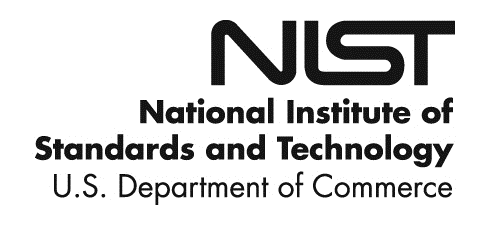 Privacy Risk Management for Federal Information SystemsEditors:Sean Brooks Ellen NadeauAuthoring Committee:Michael Garcia Naomi Lefkovitz Suzanne LightmanInformation Technology Laboratory, NISTMay 2015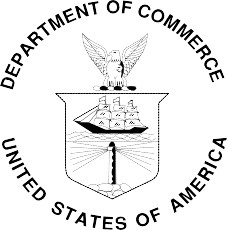 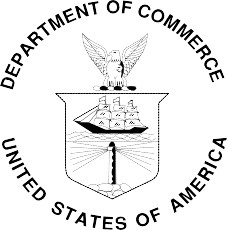 U.S. Department of CommercePenny Pritzker, SecretaryNational Institute of Standards and TechnologyWillie May, Under Secretary of Commerce for Standards and Technology and DirectorNational Institute of Standards and Technology Internal Report 806264 pages (May 2015)34567891011121314151617National Institute of Standards and TechnologyInformation Technology Laboratory100 Bureau Drive (Mail Stop 8930) Gaithersburg, MD 20899‐8930Email: privacyeng@nist.gov222324252627282930313233Reports on Computer Systems TechnologyThe Information Technology Laboratory (ITL) at the National Institute of Standards andTechnology (NIST) promotes the U.S. economy and public welfare by providingtechnical leadership for the Nation’s measurement and standards infrastructure. ITLdevelops tests, test methods, reference data, proof of concept implementations, andtechnical analyses to advance the development and productive use of informationtechnology. ITL’s responsibilities include the development of management,administrative, technical, and physical standards and guidelines for the cost-effectivesecurity and privacy of other than national security-related information in federalinformation systems.44454647	Abstract48This document describes a privacy risk management framework for federal informationsystems. The framework provides the basis for the establishment of a commonvocabulary to facilitate better understanding of and communication about privacy risksand the effective implementation of privacy principles in federal information systems.This publication focuses on the development of two key pillars to support the applicationof the framework: privacy engineering objectives and a privacy risk model.5556575859	Keywords6061	Privacy; Information Security; Risk Management; Cybersecurity; Computer Security6263646566	Acknowledgements67The authors wish to thank the following individuals for participating in the preparation ofthis document: James Dever, Simson Garfinkel, Meredith Jankowski, and Colin Soutar.The authors also greatly appreciate the NSTIC pilots’ generous contribution of time andinsights.72737475767778Table of ContentsEXECUTIVE SUMMARY	11. INTRODUCTION	3PURPOSE	3SCOPE	3AUDIENCE	4DOCUMENT ORGANIZATION	5BACKGROUND	62. RISK MANAGEMENT & ITS APPLICABILITY TO PRIVACY	123. NIST PRIVACY RISK MANAGEMENT FRAMEWORK	15SYSTEM OBJECTIVES IN CYBERSECURITY RISK MANAGEMENT	17PRIVACY ENGINEERING OBJECTIVES	18A PRIVACY RISK MODEL	224. NEXT STEPS	27APPENDICES	28APPENDIX A: GLOSSARY	29APPENDIX B: ACRONYMS	30APPENDIX C: FORMAL MATHEMATICAL STATEMENT OF THE PRIVACY RISK MODEL	31APPENDIX D: PRIVACY RISK ASSESSMENT METHODOLOGY	32APPENDIX E: CATALOG OF PROBLEMATIC DATA ACTIONS	54APPENDIX F: CATALOG OF PROBLEMS FOR INDIVIDUALS	55APPENDIX G: CATALOG OF CONTEXTUAL FACTORS	56APPENDIX H: REFERENCES	57102103104	Executive Summary 	105NIST research in several areas of information technology – including cybersecurity,Smart Grid, cloud computing, big data, and cyber-physical systems – improves theproducts and services that bring great advancements to U.S. national and economicsecurity and our quality of life. Notwithstanding their benefits, public awareness aboutthese technologies and their potential impact on individuals’ privacy and societal valuescontinues to grow. This publication lays the groundwork for greater understanding ofprivacy impacts and the capability to address them in federal information systemsthrough risk management.114Federal agencies need methods that yield repeatable and measurable results if they are tobe able to implement privacy protections in information systems in a consistent manner.Although existing tools such as the Fair Information Practice Principles (FIPPs) andprivacy impact assessments (PIAs) provide a foundation for taking privacy intoconsideration, they have not yet provided a method for federal agencies to measureprivacy impacts on a consistent and repeatable basis.121In other domains such as cybersecurity, safety, and finance, risk management has playeda key role in enabling agencies to achieve their mission goals while minimizing adverseoutcomes. NIST has successfully developed frameworks to assess risk, including themanagement of cybersecurity risk through the Risk Management Framework (RMF).Modeled after the RMF, this publication introduces a privacy risk managementframework (PRMF). In developing the PRMF, NIST sought the perspectives andexperiences of privacy experts across a variety of sectors in an open and transparentprocess, including hosting workshops and public comment periods and engagingstakeholders in various outreach activities.131The PRMF provides the basis for the establishment of a common vocabulary to facilitatebetter understanding of, and communication about, privacy risks and the effectiveimplementation of privacy principles in federal information systems. In particular, thispublication focuses on the development of two key pillars to support the application ofthe PRMF: privacy engineering objectives and a privacy risk model.137Privacy engineering objectives can play an important role in bridging the gap between anagency’s goals for privacy and their manifestation in information systems. NIST hasdeveloped three privacy engineering objectives – predictability, manageability, anddisassociability – for the purpose of facilitating the development and operation ofprivacy-preserving information systems. These objectives are designed to enable systemdesigners and engineers to build information systems that implement an agency’s privacygoals and support the management of privacy risk.145A critical aspect of risk management is a risk model that enables the ability to identifyrisk. Risk is often expressed as a function of the likelihood that an adverse outcomeoccurs multiplied by the magnitude of the adverse outcome should it occur. Thispublication examines this conception of risk and how it can be expressed in terms thatfacilitate improved identification and management of privacy risk. To aid agencies inusing the PRMF and to apply the privacy risk model, NIST has developed an initial set ofworksheets, collectively referred to as the Privacy Risk Assessment Methodology(PRAM). This document describes the inputs to the PRAM, and provides examples foragencies to follow when applying the PRAM to their own systems.155Future areas of work in privacy risk management will focus on improving the applicationof controls – policy, operational, and technical – to mitigate risks identified with thePRMF. To facilitate this research, NIST will continue to request feedback to refine theprivacy engineering objectives and the privacy risk equation, and to develop additionalguidance to assist agencies in determining the likelihood and impact of privacy risks. Theresearch process will continue to be an open and transparent process that will solicit inputfrom federal agencies, academic institutions, private organizations, and civil societyorganizations in order to develop guidance that reflects the best practices for addressingprivacy risks.165166	1. Introduction 	167NIST research in information systems has identified the value of measurable andrepeatable methods for anticipating and addressing risks in the use of informationtechnology. Among these risks are those involving individuals’ privacy. This publicationlays the groundwork for greater understanding of privacy impacts and the capability toaddress them in federal information systems through risk management.173174	Purpose175This publication introduces a privacy risk management framework (PRMF) foranticipating and addressing privacy risk that results from the processing of personalinformation in federal information technology systems. In particular, this publicationfocuses on the development of two key pillars to support application of the PRMF:privacy engineering objectives and a privacy risk model. In so doing, it lays thefoundation for the establishment of a common vocabulary to facilitate betterunderstanding of, and communication about, privacy risks and the effectiveimplementation of privacy principles in federal information systems.184The set of privacy engineering objectives defined in this document provides a conceptualframework for engineers and system designers to bridge the gap between high-levelprinciples and implementation. The objectives are intended to support privacy riskmanagement by facilitating consistent, actionable, and measurable design decisions.189The privacy risk model aims to provide a repeatable and measurable method foraddressing privacy risk in federal information systems. The model defines an equationand a series of inputs designed to enable (i) the identification of problems for individualsthat can arise from the processing of personal information and (ii) the calculation of howsuch problems can be reflected in an organizational risk management approach thatallows for prioritization and resource allocation to achieve agency missions whileminimizing adverse events for individuals and agencies collectively.197198	Scope199This publication covers the assessment of privacy risk arising from the processing ofpersonal information within and among information systems. The PRMF is intended toaid agencies in identifying and prioritizing risk so they can implement the appropriatemitigations. It provides system objectives to facilitate privacy engineering, a commonvocabulary, and a risk equation for assessing privacy in information systems.1205The PRMF described herein does not address the processing of personal informationoutside of information systems. It also does not examine specific controls or theirapplicability to specific privacy risks. A future document will explore in greater detailcontrols that an agency could use to mitigate privacy risk in information systems.210211	Audience212Addressing privacy is a cross-organizational challenge that requires agencies to use acommon language to describe privacy risk and the objectives they wish to pursue in orderto manifest privacy protections within the information systems they manage. Thisdocument provides a common vocabulary for these discussions, as well as somepreliminary tools for estimating privacy risk. Thus, the audience for this document is allpositions involved in the development of information systems, the evaluation of privacyrisk in such systems or risk management in general, including:220	Individuals with privacy and/or information system oversight responsibilities(e.g., senior agency officials for privacy, chief information officers, agencyheads);	Individuals with privacy implementation and operational responsibilities ininformation systems (e.g., mission/business owners, information system owners,information owners/stewards, system administrators, information system securityofficers);	Individuals with system engineering and design responsibilities (e.g., program orproject managers, system engineers, chief architects); and	Individuals with oversight and/or accountability responsibility for privacy (e.g.,inspectors general, internal auditors).2321 Privacy engineering is an emerging field, but currently there is no widely-accepted definition of the discipline. For the purposes of this publication, privacy engineering is a collection of methods to support the mitigation of risks to individuals arising from the processing of their personal information within information systems.233	Document Organization234235	This publication is organized as follows:236The remainder of Chapter 1 explains the need for a privacy risk management frameworkby reviewing current concerns about the impact of information technologies onindividuals’ privacy, existing tools to address privacy protection and their challenges, andNIST privacy engineering research to date.Chapter 2 explores the use and benefits of risk management in cybersecurity, anddiscusses its relevance to the privacy field.Chapter 3 introduces the privacy risk management framework. It defines three privacyengineering objectives and a privacy risk model expressed as a privacy risk equation. Itintroduces a privacy risk assessment methodology based on the equation to enable federalagencies to identify and calculate privacy risk in their systems.Chapter 4 explains the next steps for privacy risk management work at NIST. It stressesthe importance of continued research in the field of privacy engineering and the need formore guidance on the application of controls to mitigate privacy risk.This document also includes eight appendices:	Appendix A is a glossary of terms used throughout this document;	Appendix B is a list of acronyms used throughout this document;	Appendix C provides a formal mathematical statement of the privacy risk model;	Appendix D contains a set of worksheets and illustrative data maps that comprisethe privacy risk assessment methodology;	Appendix E is a catalog of problematic data actions for use with the privacy riskassessment methodology;	Appendix F is a catalog of problems for individuals for use with the privacy riskassessment methodology; and	Appendix G is an illustrative set of contextual factors for use with the privacy riskassessment methodology;	Appendix H includes a list of references used throughout the document.263BackgroundDefining the need266NIST research in several areas of information technology – including cybersecurity,Smart Grid, cloud computing, big data, and cyber-physical systems – improves theproducts and services that bring great advancements to U.S. national and economicsecurity and our quality of life. Notwithstanding their benefits, public awareness aboutthese technologies and their potential impact on individuals’ privacy and societal valuescontinues to grow.273For example, during its work with Smart Grid technology, NIST and its partners in theelectricity sector have noted that there are significant privacy implications. “While manyof the types of data items accessible through the smart grid are not new, there is now thepossibility that other parties, entities or individuals will have access to those data items;and there are now many new uses for and ways to analyze the collected data, which mayraise substantial privacy concerns.”2 Energy data and personal information collected bysmart grids “can reveal something either explicitly or implicitly about individuals, groupsof individuals, or activities of those individuals.”3282Other examples of emerging technologies in which the federal government is facingprivacy concerns are cyber-physical systems (CPS) and the Internet of Things (IoT). IoTand CPS will have major impacts in areas such as transportation, medicine, criticalmanufacturing, and energy. The public working groups that NIST has convened on CPSand big data included privacy as a major research area.4288Many of these issues converge in the particular privacy challenges governments areconfronting as they implement “smart city” technologies, such as managed traffic flowand automated ticketing (i.e. red light and speed cameras) that can collect informationabout people through “government-operated sensors and surveillance technologiesincreasingly deployed throughout their environs.”5 Use, retention, and storage of this typeof data have raised citizen concerns about privacy infringement.62 NIST Interagency Report 7628R1 “Guidelines for Smart Grid Cybersecurity,: Volume II, p.2 – Privacy and the Smart Grid,” (SEPT 2014) at 7, available at  http://nvlpubs.nist.gov/nistpubs/ir/2014/NIST.IR.7628r1.pdf [hereinafter NISTIR 7628R1].3 Id. at 25.4 See “Cyber-Physical Systems Public Working Group Workshop,” NIST Homepage, accessed May 19, 2015, available at http://www.nist.gov/cps/cps-pwg-workshop.cfm; NIST Special Publication 1500-4, “DRAFT NIST Big Data Interoperability Framework: Volume 4, Security and Privacy,” (APRIL 2015)available at http://bigdatawg.nist.gov/_uploadfiles/M0395_v1_4717582962.pdf5 Kelsey Finch and Omer Tene, Welcome to the Metropticon: Protecting Privacy in a HyperconnectedTown, 41 Fordham Urban L. J. 1581, 1595 (2015), available athttps://www.dropbox.com/s/nw1nbf1uj6kq2zw/Finch%20-%20Tene_Cities.pdf?dl=0.6 For discussions regarding the myriad privacy issues involved in “smart city” technologies, see Nicole Perlroth, Smart City Technology May Be Vulnerable to Hackers, NY Times, Apr. 21, 2015, available athttp://bits.blogs.nytimes.com/2015/04/21/smart-city-technology-may-be-vulnerable-to-hackers/; Reid Wilson, Red-light Cameras Under Scrutiny In State Legislatures, Wash. Post, Feb. 7, 2014, available at295As NIST conducts research in these and other information technologies and federalagencies deploy them, it is critical to understand the potential impacts for privacy, so thatthey can be addressed. Doing so will enable the optimization of the benefits of thesetechnologies while maintaining core values provided by the protection of individuals’privacy.301302	Existing Privacy Tools and Challenges303As a result of these ubiquitous privacy concerns, NIST guidelines and reportsincreasingly feature privacy considerations.7 To date, these efforts to address privacyhave generally been based on privacy principles such as the Fair Information PracticePrinciples (FIPPs).8 Principles such as the FIPPs have helped many organizations developbaseline considerations for the protection of individuals’ privacy as new technologiesenter the marketplace. Nonetheless, there are ongoing debates about the adaptability ofthese principles to new technologies.9311These debates may have less to do with the FIPPs as concepts of enduring value andmore to do with the metaphorical problem of forcing a square peg into a round hole. Thatis, agencies need methods that yield repeatable and measurable results if they are to beable to implement privacy protections in information systems on a consistent basis. Thereare a number of reasons why the FIPPs, notwithstanding their conceptual value, do nothave the characteristics of a repeatable and measurable methodology. One is that therehttp://www.washingtonpost.com/blogs/govbeat/wp/2014/02/07/red-light-cameras-under-scrutiny-in-state- legislatures/; Luke Broadwater, City Surveillance Camera System to Expand, Baltimore Sun, July 21, 2012, available at http://articles.baltimoresun.com/2012-07-21/news/bs-md-ci-private-cameras- 20120721_1_security-cameras-crime-cameras-citiwatch-system; Jay Stanley, Extreme Traffic Enforcement, American Civil Liberties Union, May 24, 2012, available at https://www.aclu.org/blog/extreme-traffic- enforcement; and Phineas Baxandall, New Report Outlines Problems with Red-Light and Speed Cameras, The Federation of Public Research Interest Groups, Oct. 27, 2011, available at  http://www.uspirg.org/trafficcamreport.7 See e.g., NISTIR 7628R1, supra Note 2; NIST Special Publication 800-53R4 “Security and Privacy Controls for Federal Information Systems and Organizations,” (APR 2013), available athttp://nvlpubs.nist.gov/nistpubs/SpecialPublications/NIST.SP.800-53r4.pdf; and NIST “Framework for Improving Critical Infrastructure Cybersecurity,” (FEB 2014) available at  http://www.nist.gov/cyberframework/upload/cybersecurity-framework-021214.pdf.8 The FIPPs first appeared in a 1973 report by the U.S. Department of Health, Education, and Welfare andaddressed privacy concerns arising from the increasing digitization of data. See “Records Computers and the Rights of Citizens,” at 41-42, available at http://www.justice.gov/opcl/docs/rec-com-rights.pdf. After publication, the FIPPs became influential in shaping privacy law in the United States and around the world. Daniel J. Solove and Woodrow Hartzog, The FTC and the New Common Law of Privacy 114 Colombia L. Rev. 583, 592 (2014), available at http://columbialawreview.org/wp-content/uploads/2014/04/Solove- Hartzog.pdf. The FIPPs were embodied in the Privacy Act of 1974, 5 U.S.C. § 552a, available at  http://www.gpo.gov/fdsys/pkg/USCODE-2012-title5/pdf/USCODE-2012-title5-partI-chap5-subchapII- sec552a.pdf.9 Executive Office of the President, “Big Data: Seizing Opportunities, Preserving Values,” (MAY 2014), at 21, available athttps://www.whitehouse.gov/sites/default/files/docs/big_data_privacy_report_may_1_2014.pdf.can be wide-ranging interpretations about their meaning. For instance, the transparencyFIPP can be treated as a requirement that mandates that individuals be provided withspecific notices about the collection and use of their information. In other instances,transparency is more akin to a value statement about the importance of open processes.Another important reason is that the application of the FIPPs is centered on the purposeor reason that personal information is being used. Since the purpose could be broad, aFIPP such as data minimization does not inherently assist an agency in determiningwhich information should be minimized to mitigate risk.10 Additionally, the FIPPs areusually treated as a unified set even though they may operate at different levels of theorganization. For example, the accountability and auditing FIPP constitutes concepts thatare generally applicable to a number of policy domains, not just privacy, and which aretypically considered as part of an overall organizational governance framework, notnecessarily at the systems engineering level. Thus, for system engineers, the FIPPs, ontheir own, do not offer a consistent methodology that yields repeatable results for theprotection of privacy.333The National Strategy for Trusted Identities in Cyberspace (NSTIC) is one example of aninitiative that demonstrates both the value of the FIPPs and their challenges.11 TheNSTIC acknowledged that federated identity solutions could create risks for individuals’privacy and civil liberties as such solutions could increase the capability for tracking andprofiling of online transactions.12 It calls for a holistic implementation of the FIPPs toenable a privacy-enhancing identity ecosystem.13 NIST has awarded grants to pilots thatdemonstrate alignment with the guiding principles laid out in the NSTIC.14 The pilots’use of the FIPPs has generally resulted in solutions that improve individual notice andconsent, data security, and policy-based use limitations.15 However, they lag inidentification of the risks around tracking and profiling created by architectural designchoices or selection of technical controls to mitigate such risks.16 Thus, these pilots haveoften sought help from NIST in conducting privacy evaluations and assessments of theirrisk for both internal and external reporting purposes.34710 The FIPPs are not a risk-based framework because they do not frame privacy harms according to the actual impact on individuals. See Stuart S. Shapiro, PhD., “Situating Anonymization Within a Privacy Risk Model,” Homeland Security Systems Engineering and Development Institute (2012) at *2, available at  https://www.mitre.org/sites/default/files/pdf/12_0353.pdf.11 See generally “National Strategy for Trusted Identities in Cyberspace: Enhancing Online Choice, Efficiency, Security, and Privacy,” (APR 2011), available athttps://www.whitehouse.gov/sites/default/files/rss_viewer/NSTICstrategy_041511.pdf.12 Id. at 3.13 Id. at 12.14 “Catalyzing the Marketplace: NSTIC Pilot Program,” NSTIC Homepage, accessed May 19, 2015,available at http://www.nist.gov/nstic/pilots.html.15 NIST Internal Report 8054 “NSTIC Pilots: Catalyzing the Identity Ecosystem,” (APR 2015), available athttp://nvlpubs.nist.gov/nistpubs/ir/2015/NIST.IR.8054.pdf.16 To address this issue and other challenges associated with the NSTIC principle of privacy enhancing identity solutions, NIST announced its Federal Funding Opportunity in March 2015, available athttp://www.nist.gov/nstic/NSTIC-Privacy-Pilot-FFO-03-2015.pdf.Agencies, because they are required to implement privacy impact assessments (PIAs)under the E-Government Act of 2002, have the basis for a tool to facilitate repeatable andmeasurable privacy protections in their systems.17 In practice though, PIAs have notachieved their full potential as a process for assessing and understanding (and thereforeanticipating) privacy concerns in information systems.18 Where agencies focus largely onusing them to support regulatory compliance, it can be difficult to translate theinformation in PIAs into actionable technical design recommendations. Enablingagencies to better define privacy risk and system objectives for privacy could expand theutility of PIAs and their benefits as a tool for addressing privacy concerns in federalinformation systems.358359	New Tools to Address the Challenges360The FIPPs and other related principles remain an important part of an overall privacyprotection framework.19 However, experiences with the NSTIC pilots and other NISTefforts have demonstrated that although principles can provide important considerationsfor policy development, they need to be supplemented with additional tools that facilitaterepeatable and measurable methods for identifying, prioritizing, and mitigating privacyproblems. Given the lack of such tools, NIST determined that developing a consistentprocess for addressing privacy concerns in information systems would be beneficial forinternal NIST work and federal agency missions.369Other disciplines (e.g., cybersecurity, safety, finance) have successfully used riskmanagement approaches to unify multiple organizational inputs and drive toward acommon assessment of challenges and identification of solutions.20 NIST hassuccessfully developed frameworks to assess risk in a variety of disciplines, including thecybersecurity risk management model, which particularly informed the approach17 The E-Government Act of 2002 is codified at 44 U.S.C. § 101, available athttp://www.gpo.gov/fdsys/pkg/PLAW-107publ347/html/PLAW-107publ347.htm.18 For instance, in the healthcare context, the Centers for Medicare & Medicaid Services developed and documented PIAs yet did not assess the risks associated with the handling of PII or identify mitigatingcontrols to address such risks. United States Government Accountability Office “Healthcare.Gov: Actions Needed to Address Weaknesses in Information Security and Privacy Controls,” (SEPT 2014), at 44, available at http://www.gao.gov/assets/670/665840.pdf.19 See e.g., Privacy by Design principles, Ann Cavoukian, PhD., et al., “Privacy Engineering: Proactively Embedding Privacy, by Design,” Information and Privacy Commissioner Ontario, Canada, (JAN 2014), at2-3, available at https://www.privacybydesign.ca/content/uploads/2014/01/pbd-priv-engineering.pdf. 20 See generally NIST Special Publication 800-37R1 “Guide for Applying the Risk Management Framework to Federal Information Systems: A Security Life Cycle,” (FEB 2010), available athttp://csrc.nist.gov/publications/nistpubs/800-37-rev1/sp800-37-rev1-final.pdf; United States Government Accountability Office “High Risk Series: An Update,” (FEB 2015), available at  http://www.gao.gov/assets/670/668415.pdf; andFederal Aviation Administration “System Safety Process Steps,” (JAN 2005), available at  https://www.faa.gov/regulations_policies/handbooks_manuals/aviation/risk_management/media/ssprocdscr p.pdf.developed in this report.21 These risk management frameworks facilitate managementdecisions about conducting business processes, achieving legal compliance, allocatingresources, and setting system controls. In general, agencies can more systematically aligntheir work with their mission and objectives if they have a consistent method forassessing risk.380In the privacy field, a number of organizations including MITRE, the Centre forInformation Policy Leadership, the iMinds-DistriNet research group at the University ofLeuven, and others have published recent work highlighting the importance ofunderstanding privacy risk in improving privacy-preserving system engineering.22 Manyof these organizations have specifically cited a need for a risk model for privacy. None ofthese organizations, however, has proposed a complete privacy risk model. 23 Therefore,the first step in developing privacy engineering practices within federal agencies is toestablish a framework for identifying privacy risks and their impact on organizationalgoals. With such a framework, agency officials may more effectively directorganizational resources toward the mitigation of identified privacy risks whilesupporting the mission of their agencies.392393	NIST Privacy Risk Management Framework Development Process394In developing the PRMF, NIST sought the perspectives and experiences of privacyexperts across a variety of sectors in an open and transparent process, including hostingworkshops, holding public comment periods, and engaging stakeholders in variousoutreach activities in a broad range of fora.399NIST held three public events in April, September, and October of 2014. The first twowere in Gaithersburg, Maryland, and San Jose, California, respectively; the third was aninteractive webcast. At the April workshop, NIST led discussions focusing onorganizational privacy challenges. The workshop also evaluated risk models in otherdisciplines – such as cybersecurity – and their potential to inform similar work in privacy.21 See e.g., NIST 800-37R1, supra Note 20; NIST Special Publication 800-39 “Managing Information Security Risk: Organization, Mission, and Information System View,” (MAR 2011), at 8, available at  http://csrc.nist.gov/publications/nistpubs/800-39/SP800-39-final.pdf; and NIST Special Publication 800- 30R1 “Guide for Conducting Risk Assessments,” (SEPT 2012), available at  http://csrc.nist.gov/publications/nistpubs/800-30-rev1/sp800_30_r1.pdf.22 See generally Stuart S. Shapiro, PhD. et al., “Privacy Engineering Framework,” MITRE Corporation (AUG 2014), available at http://www.mitre.org/publications/technical-papers/privacy-engineering-framework; Centre for Information Policy Leadership, “Risk-based Approach to Privacy: Improving Effectiveness in Practice” Hunton & Williams LLP (JUN 2014), available at  https://www.hunton.com/files/upload/Post-Paris_Risk_Paper_June_2014.pdf; and LINDDUN: A Privacy Threat Assessment Framework, available at  https://people.cs.kuleuven.be/~kim.wuyts/LINDDUN/LINDDUN.pdf.23 Notably, the World Economic Forum has highlighted how security risk models are inappropriate for understanding the full nature of privacy risk. World Economic Forum, “Rethinking Personal Data: A New Lens for Strengthening Trust,” (May 2014), at 18, available athttp://www3.weforum.org/docs/WEF_RethinkingPersonalData_ANewLens_Report_2014.pdf.In addition to the 240 stakeholders that attended the workshop in person, over 100 peopleattended via webcast. These participants spanned a wide variety of sectors representingthe legal, policy, and technical aspects of privacy. In the April 2014 workshop, attendeesidentified the following key issues, which helped NIST focus its attention on thedevelopment of privacy engineering objectives and a risk model:1.  There is a communication gap around privacy between the legal and policy,design and engineering, and product and project management teams that increasesthe difficulty for organizations to manage privacy concerns effectively,understand risks and implement mitigating controls before harm occurs. Acontributing factor is the lack of a common vocabulary and set of tools that can beused to build consistent requirements and technical standards across agencies.2.   There is a need for more development tools that measure the effectiveness ofprivacy practices.3.   Risk management should be a fundamental driver of an agency’s approach toprivacy.The second workshop had over 130 in-person attendees and an additional 500participants during the October 5th webcast. At this workshop and during the webcast,participants reviewed and discussed NIST’s initial draft of the privacy engineeringobjectives and an information system privacy risk model.24 Following the Septemberworkshop, NIST held an open comment period on these objectives and requestedadditional feedback. Numerous organizations responded to the call for comments,including major technology companies, civil society organizations, trade associations,and federal agencies.25NIST has conducted other outreach over the past year, spreading awareness about theprivacy risk management work while engaging stakeholders from across the fields ofprivacy and cybersecurity. This outreach has consisted of formal presentations to anumber of key federal stakeholders, including the privacy committee of the U.S.Government’s Chief Information Officers Council, the National Privacy Research Forumof the Networking and Information Technology Research and Development (morecommonly known as NITRD) program, and the NIST Information Security and PrivacyAdvisory Board. NIST has presented to numerous academic institutions, federal agencies,trade associations and other stakeholders from private industry, and advocacyorganizations. Through this outreach, NIST has received feedback from a wide array ofstakeholders, better informing the development of the privacy risk methodology and thesupporting materials. This publication sets forth a refined version of the frameworkoriginally presented in the September 2014 workshop and reflects feedback received inworkshop discussions, public comments and outreach.24 The NIST workshop “Privacy Engineering Objectives and Risk Model Discussion Draft” is available athttp://www.nist.gov/itl/csd/upload/nist_privacy_engr_objectives_risk_model_discussion_draft.pdf.25   See “Comments on Privacy Engineering Objectives and Risk Model,” NIST Homepage, accessed May20, 2015, available at http://csrc.nist.gov/projects/privacy_engineering/public_comments.html.2. Risk Management & its Applicability to Privacy 	443Risk management is a comprehensive process that enables organizations to achieve theirmission goals while minimizing adverseoutcomes. A risk managementframework helps agencies to betteridentify, assess, and mitigate risk to theirorganization. It assists in determiningwhich activities are most important toassure critical operations and servicedelivery. In turn, these determinationsaid agencies in prioritizing investmentsand maximizing the impact of each dollarspent. By providing a commonhttp://www.coso.org/default.htmlanguage to address risks present in a field, risk management is especially helpful incommunicating inside the organization (e.g. across management levels and operatingunits), as well as outside the organization. A risk management framework specifically forprivacy can help agencies to address privacy risk within their broader enterprise riskportfolio to improve these outcomes.461NIST has successfully developed frameworks to assess risk, including the riskmanagement framework for management of cybersecurity risk(s) (RMF).26 The RMF hasseveral characteristics that make it a useful model for informing the PRMF as it:	concentrates on information systems;	has well-established objectives, and it has a significant level of maturity;	is not law or regulation-based, but can facilitate legal compliance because it doesnot pre-suppose any particular policy or outcome and is technology-neutral; and	can enable the setting of appropriate controls to mitigate potential issues.27470471	The PRMF models the following key components:472		characteristics or properties of secure systems;28473		a common vocabulary for describing cybersecurity risk; and26 NIST 800-37R1, supra Note 20; see also NIST 800-39, supra Note 21; and NIST 800-30R1, supra Note 21.27 See generally NIST 800-37R1, supra Note 20.28 Id. at 2. For further information regarding the characteristics of secure systems to include securityobjectives, see NIST Federal Information Processing Standards Publication Series 199 “Standards for Security Categorization of Federal Information and Information Systems,” (FEB 2004), at 1-2 available at  http://csrc.nist.gov/publications/fips/fips199/FIPS-PUB-199-final.pdf.  The security objectives are codified in FISMA: “integrity, which means guarding against improper information modification or destruction, and includes ensuring information nonrepudiation and authenticity…confidentiality, which means preserving authorized restrictions on access and disclosure, including means for protecting personal privacy and proprietary information…availability, which means ensuring timely and reliable access to and use of information.” 44 U.S.C. § 3542, available at http://www.gpo.gov/fdsys/pkg/USCODE-2008- title44/pdf/USCODE-2008-title44-chap35-subchapIII-sec3541.pdf.474		an equation to enable the calculation of cybersecurity risk for a given system.475NIST research suggests that equivalent components would be beneficial for themanagement of privacy risk, as privacy risks have not been comprehensively addressedby cybersecurity risk management.29 In contrast to cybersecurity, impacts on individualsare intrinsic to notions of privacy.30 These impacts have generally been classified underthe concept of privacy invasions, but are referred to in this document more simply asproblems.31482As noted above, the underlying rationale for risk management is the achievement ofmission goals while minimizing adverse outcomes or problems. With respect toindividuals and information systems, the privacy problems that they may experience arisefrom the processing of their personal information. That is to say, when informationsystems are conducting operations that, for example, involve collecting, generating,using, storing, or disclosing information about individuals, these activities can give rise tothe kinds of problems described in the catalog in Appendix F.32 To understand howcybersecurity risk management and privacy risk management are complementary, butdistinct processes, agencies must consider the source of these problems. While the sourcemay be unauthorized access to systems that contain information about individuals,problems can also arise from information processing operations of the systemsthemselves. For example, in the energy sector, some communities have respondednegatively to smart meters due largely to concern that utilities’ collection of theinformation itself can reveal people’s behavior inside their homes, not from concerns thatthe utilities cannot keep the information secure.33 Moreover, even actions taken to protectpersonal information can have privacy implications. For example, security tools to defendpersonal information from malicious actors, such as persistent activity monitoring, can29 See United States Government Accountability Office “High-Risk Series: An Update,” (FEB 2015), at *2, available at http://www.gao.gov/assets/670/668415.pdf wherein the challenges to ensuring the privacy of personally identifiable information in the face of rapidly changing technology is underscored.30 Daniel J. Solove, A Taxonomy of Privacy, 154 U. PA. L. Rev. 477, 484 (2006), available athttps://www.law.upenn.edu/journals/lawreview/articles/volume154/issue3/Solove154U.Pa.L.Rev.477%282 006%29.pdf.31 As Daniel J. Solove explains, the concept of “privacy” is a vague notion. Accordingly, he developed a useful privacy taxonomy wherein he focused on the specific activities that pose privacy problems for individuals. Id. at 481-82.32 NIST developed this non-exhaustive catalog to enable the validation of the PRMF. The catalog is derivedfrom Daniel Solove’s, A Taxonomy of Privacy. Supra Note 30.33 Chris Hooks, As Towns Say No, Signs of Rising Resistance to Smart Meters, New York Times, May 18, 2013, available at http://www.nytimes.com/2013/05/26/us/as-texas-towns-say-no-signs-of-rising-resistance-to-smart-meters.html?_r=0; Federico Guerrini, Smart Meters: Between Economic Benefits and Privacy Concerns, Forbes, June 1, 2014, available at  http://www.forbes.com/sites/federicoguerrini/2014/06/01/smart-meters-friends-or-foes-between-economic- benefits-and-privacy-concerns/; Samuel J. Harvey, Smart Meters, Smarter Regulation: Balancing Privacy and Innovation in the Electric Grid, 61 UCLA L. Rev. 2068, 2076-90 (2014), available at  http://www.uclalawreview.org/pdf/61-6-10.pdf.  For a discussion regarding privacy risks weighed against big data opportunities, see Jules Polonetsky and Omer Tene, Privacy and Big Data: Making Ends Meet, 66 Stan. L. Rev. 25 (2013), available at http://www.stanfordlawreview.org/sites/default/files/online/topics/64- SLRO-63_1.pdf.create similar concerns about the degree to which information is revealed aboutindividuals that is unrelated to cybersecurity purposes.502A privacy risk management framework, therefore, should provide the capability to assessthe risk of problems for individuals arising from the operations of the system that involvethe processing of their information. Cybersecurity risk management frameworks,standards, and best practices can be used to address risks to individuals arising fromunauthorized access to their information. Thus, NIST assumes that an agencyimplementing the PRMF in this publication will already be using a cybersecurity risk-based approach to manage such risks. Used in conjunction with a cybersecurity riskmanagement framework, the PRMF proposed in this document offers a consistent,repeatable process for evaluating and enabling communication of privacy risk to facilitatethe implementation of law, policy, and regulation aimed at protecting the totality ofindividuals’ privacy.3. NIST Privacy Risk Management Framework 	515516	The PRMF enables an agency to determine the sources of privacy risk to individuals in517	an information system. An agency can repeat these processes consistently across518	departments, providing comparable results. An agency can use this framework to first519	identify its goals and obligations for privacy protection, assess its systems against these520	governing requirements, prioritize mitigation mechanisms, and monitor for changes.521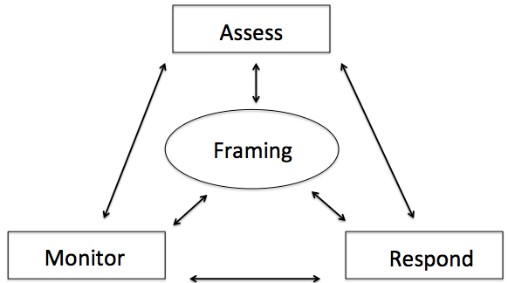 The NIST RMF categorizes four broadprocesses in looped phases, as illustrated inFigure 01: (i) frame risk (i.e., establish thecontext for risk-based decisions); (ii) assessrisk; (iii) respond to risk once determined;and (iv) monitor risk on an ongoing basis.34528529	Building on these four phases, the NIST530	PRMF is composed of six processes that are531	tailored for addressing privacy in532	information systems.533The six processes are:Figure 01: NIST Risk Management Framework	Frame business objectives. An agency frames the business objectives for itssystem, including the agency needs served. Such needs may include thedemonstration of specified privacy-preserving functionality. This process willsupport the end-stage design and implementation of controls because appropriatecontrols must permit the system to achieve the intended business functions whiledemonstrating measurable results for privacy protection.	Frame organizational privacy governance. An agency frames theorganizational privacy governance by identifying privacy-related legalobligations, principles, organizational goals, and other commitments within whichthe system must operate. This process is a key input into the calculation ofprivacy risk as it allows better assessment of the impact of identified problems forindividuals arising from the processing of their personal information onorganizational privacy requirements and goals. Such an impact assessment isnecessary for agencies to be able to use risk management to achieve theirmissions while minimizing adverse events for individuals and agenciescollectively.	Assess system design. To assess system design from a privacy perspective,agencies will need to describe the lifecycle of the system operations with respectto the personal information being processed by that operation and specificcontextual factors that may heighten or lower the risk potential of the systemoperation. This process documents the inputs necessary for the privacy risk34 NIST 800-39, Supra Note 21 at 8.model. It provides a method for making the concerns of individuals visible toagencies and how these concerns correlate to the behavior of the system.	Assess privacy risk. In this stage, an agency identifies and prioritizes privacyrisks. The process integrates the inputs from the previous three stages so thatagencies can use the privacy risk model to calculate and prioritize the privacy riskof specific operations of their systems. This prioritization enables agencies todetermine appropriate resource allocations to address the risks.	Design privacy controls. Having prioritized risk in the previous phase, this phaseis focused on the selection and implementation of controls to mitigate identifiedprivacy risks. The design process includes selection and implementation to enablethe development of tools and guidance for increasing agency awareness of the fullspectrum of available controls, including technical measures that may supplementor improve upon existing policy-centric controls based on the FIPPs.35	Monitor change. In this process, an agency assesses any changes in aninformation system that would impact individuals’ privacy such as changes insystem operations involving the processing of personal information, changes inthe personal information being processed or changes in contextual factors, as wellas monitoring the effectiveness of implemented privacy controls.574While the PRMF is unique because of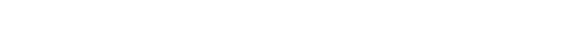 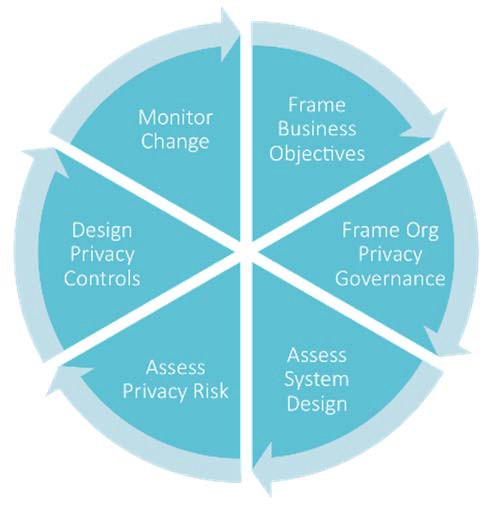 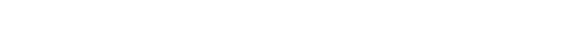 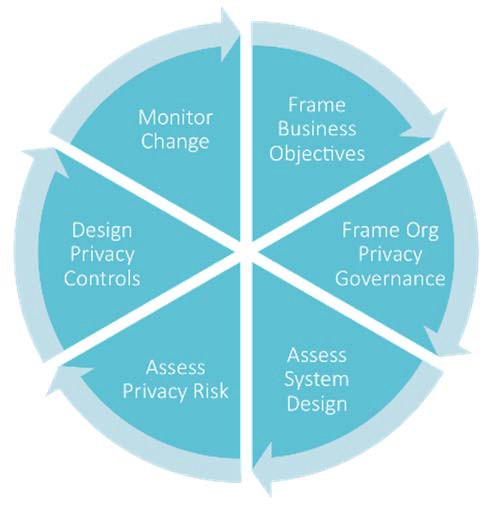 its focus on privacy, the processes aresimilar to other types of riskframeworks.36 The distinctive natureof the PRMF arises from itsfoundation on two keycommunication and analytical tools:the privacy engineering objectivesand the privacy risk model describedin greater detail below.585To aid agencies in using the PRMFand to apply the privacy risk model,NIST has developed an initial set ofworksheets, collectively referred to asthe Privacy Risk AssessmentMethodology (PRAM). Appendix Dcontains drafts of worksheets that support processes one through four of the PRMF. Asnoted in the Scope section above, the selection and implementation of controls is an areaof future work for NIST. NIST will continue to develop the PRAM to address phase fiveof the PRMF as this work evolves. The remainder of this document describes the privacyengineering objectives, the privacy risk model, and the inputs for the PRAM worksheets.59735 See NIST 800-53R4, Appendix J, supra Note 7 at J-1.36  See. e.g., NIST 800-30R1, supra Note 21.598	System Objectives in Cybersecurity Risk Management599600	Following the workshop in April of 2014, NIST first focused its efforts on the601	communication gap cited by multiple attendees as being at the core of many of their 602	organizations’ privacy challenges.37 A key question emerged that helped guide the 603	examination of other fields that had successfully bridged this gap: what do other 604	disciplines have that privacy does not? An examination of the cybersecurity field605	highlighted one potential avenue for exploration: objectives or system properties also606	known as confidentiality, integrity, and availability (CIA triad).38607608	The CIA triad was first articulated in 1975.39 While initially designed to catalog different609	typologies of threats to information systems, with their ultimate codification in the610	Federal Information Security Management Act of 2002 (“FISMA”), CIA triad evolved to 611	become a positive outcome-based model used to maintain security. This transition of the 612	CIA triad from their use as broad threat classifications to characteristics of secure613	systems highlights what makes the security objectives useful to an agency.614615	The objectives provide a concrete way to think about security and target the points in616	systems where engineering needs to occur in order to enable a secure system. FISMA 617	requires a risk management process for cybersecurity in federal systems.40 Agencies must 618	be able to communicate across various internal units (e.g., engineering, management,619	policy, legal, compliance) in order to highlight areas of risk, and determine how those620	risks impact other mission priorities. Objectives provide a tool in facilitating621	communication across these boundaries. While a senior official may not understand the 622	technical implications of a particular cybersecurity risk, describing that risk in terms of 623	the system’s confidentiality, integrity, or availability can bridge that communication gap. 624	An engineer may not understand the policies that dictate certain design requirements, but 625	can understand how to develop a system if those requirements can be interpreted in terms 626	of confidentiality, integrity, and availability.627628	As described above, agencies have been reliant on principles like the FIPPs that have 629	provided a combination of values, governance principles, and requirements, but lack the 630	concrete conceptualizations that the CIA triad has provided cybersecurity. The FIPPs37   The webcast of the April 2014 Privacy Engineering Workshop, held at the NIST offices in Gaithersburg, MD, is available at http://www.nist.gov/itl/csd/privacy-engineering-workshop-webcast.cfm.38   NIST Special Publication 800-14 “Generally Accepted Principles and Practices for Securing Information Technology Systems,” (SEPT 1996), available at http://csrc.nist.gov/publications/nistpubs/800-14/800-14.pdf, recognizes fundamental principles that should comprise an organization’s information security program to include protecting the confidentiality, availability and integrity of the organization’s data.39 See Jerome H. Saltzer, and Michel D. Schroeder, “The Protection of Information in Computer Systems,” Proceedings of the IEEE 63(9), pp. 1278-1308, 1975 at *2-3 available athttp://www.acsac.org/secshelf/papers/protection_information.pdf.40  See 44 U.S.C. § 3541, available at http://www.gpo.gov/fdsys/pkg/USCODE-2008-title44/pdf/USCODE-2008-title44-chap35-subchapIII-sec3541.pdf.  NIST developed its Special Publication 800-30R1 as part of its FISMA Implementation program. See NIST 800-30R1, supra Note 21.631	provide senior officials a foundation for considering privacy in information systems, but 632	do not yield an approach for consistent communication of outcome-based aspects of a 633	system that would enable engineers to assess their systems for appropriate capabilities 634	and system design options. Privacy engineering objectives can play a key role in bridging 635	the gap between an agency’s goals for privacy and their manifestation in information636	systems.637	Privacy Engineering Objectives638639	NIST has developed three privacy engineering objectives for the purpose of facilitating 640	the development and operation of privacy-preserving information systems: predictability, 641	manageability, and disassociability. These objectives are designed to enable system642	designers and engineers to build information systems that are capable of implementing an 643	agency’s privacy goals and support the management of privacy risk. As with CIA, these 644	objectives are core characteristics of information systems. A system should exhibit each 645	objective to some degree to be considered a system that could enable privacy protections 646	while achieving its functional purpose.Predictability is the enabling of reliable assumptions by individuals, owners, and operators about personal information and its processing by an information system.Manageability is providing the capability for granular administration of personal information including alteration, deletion, and selective disclosure.Disassociability is enabling the processing of personal information or events without association to individuals or devices beyond the operational requirements of the system.647648	Predictability 649650	Predictability provides agencies with both precision and flexibility in aligning their 651	information systems to support privacy-preserving user relationships. A reliable belief 652	about what is occurring with personal information in a system is core to building trust 653	and enabling self-determination. These precepts have been the foundation of the654	transparency FIPP. By framing this objective in terms of reliable assumptions, agencies 655	can begin to measure more concretely the expression of transparency in an information 656	system. Enabling reliable assumptions does not require that individuals know all the 657	technical details about how a system processes their personal information. Rather,658	predictability is about designing systems such that stakeholders are not surprised by the659	handling of personal information.41 In this way, predictability can support a range of660	organizational interpretations of transparency from a value statement about the661	importance of open processes to a requirements-based view that specific information662	should be shared.663664	Predictability, however, is more than transparency. For system operators, predictability665	provides a broader base for control selection when assessing a system’s privacy risk.666	Even in a system that may create unpredictable or previously unknown results – such as a 667	large data analysis or research effort – predictability can provide a valuable set of insights 668	about how to control privacy risks that may arise. For example, if the results of a data  669	action are inherently unpredictable, operators can implement controls to restrict access to 670	or use of those results. They can also consider technical controls that could de-identify 671	individuals so that individuals can make reliable assumptions about when a system would 672	reveal certain information about them and when it would not. A variety of controls,673	including technical controls, can facilitate implementation of predictability to produce the674	desired outcome for privacy.675676	Finally, predictability supports the translation or implementation of the FIPPs for use 677	limitation and purpose specification in a manner that allows for innovation. For example, 678	inherent in the rationale for use limitation is the recognition that changes in processing of 679	personal information are loci for privacy risk. By focusing on maintaining reliable680	assumptions about that processing, predictability enables operators to assess the impact of681	any changes and target the application of appropriate controls. Thus, predictability682	facilitates the maintenance of stable, trusted relationships between information systems 683	and individuals and the capability for individuals’ self-determination, while enabling 684	operators to continue to innovate and provide better services.685686	Manageability 687688	Manageability is an important system property for enabling self-determination, as well as 689	fair treatment of individuals. If agencies cannot administer individuals’ information with 690	sufficient granularity, they cannot be confident that inaccurate information can be691	identified and corrected, obsolete information is deleted, and only necessary information 692	is collected or disclosed. In short, if the information system does not permit fine-grained 693	control over data, agencies cannot implement key FIPPs, including maintaining data  694	quality and integrity, achieving data minimization, and implementing individuals’695	privacy preferences.696Nonetheless, manageability is not a policy statement about the general right ofindividuals to control their information. It creates the system capability to manifest thispolicy, while minimizing potential conflicts in system functionality. For instance, it might41 See e.g., Pat Conroy et al., “Building Consumer Trust: Protecting consumer data in the consumer product industry,” (NOV 2014), available at http://dupress.com/articles/consumer-data-privacy-strategies/ wherein Deloitte reported the results of its recent study of online consumers that showed 80% are “more likely to purchase brands from consumer product companies that they believe protect their personal information.”impair the functioning of some systems for individuals to be able to edit or deleteinformation themselves (e.g., fraud detection or proof of eligibility). Manageability inthese systems, however, would still enable the appropriately privileged actor toadminister changes to maintain accuracy and fair treatment of individuals. Finally,manageability could support the mapping of technical controls such as data tagging andemerging standards in identity management that relate to attribute transmission.706707	Disassociability 708Disassociability captures one of the essential elements of privacy-enhancing systems that the system actively protects or “blinds” an individual’s identity or associatedactivities from unnecessary exposure. Unlike confidentiality, which is focused onpreventing unauthorized access to information, disassociability recognizes that privacyrisks can result from exposures even when access is authorized or as a byproduct of atransaction.42 Disassociability advances the capabilities of a privacy-preserving system by 715	engaging system designers and engineers in a deliberate consideration of such points of 716	exposure.717718	Although the operational requirements may vary depending on the system, achieving this719	objective should reflect the ability to complete the transaction without associating  720	information to individuals. For example, identity proofing or the direct provision of 721	health care services may necessitate the association of information with an individual. 722	However, operational requirements should not include the mere difficulty of723	disassociating the information from individuals. Agencies may opt to accept the risk724	because of the difficulty in implementing appropriate controls or institute other725	compensating controls, but the recognition of such risk is distinct from defining specific726	associations of information as an operational requirement.727728	Many cryptographic techniques that exist today or are currently being researched could 729	be mapped to disassociability.43 The adoption of disassociability as an objective could not 730	only raise awareness of the benefits of these techniques, but could increase demand for 731	more advances. A further consideration for increasing the effectiveness of732	disassociability is whether a taxonomy could be constructed of existing identity-related733	classifications, including anonymity, de-identification, unlinkability, unobservability,42 Pursuant to 44 U.S.C. § 3542, available at http://www.gpo.gov/fdsys/pkg/USCODE-2011- title44/pdf/USCODE-2011-title44-chap35-subchapIII-sec3542.pdf, confidentiality “means preserving authorized restrictions on access and disclosure, including means for protecting personal privacy and proprietary information.”43 For instance, the use of the “zero-knowledge proof” cryptographic method could allow one party (the prover) to authenticate an identity to another party (the verifier) without the exchange of private or secretinformation. See NIST Special Publication 800-21R2 “Guideline for Implementing Cryptography in the Federal Government,” (DEC 2005), available at http://csrc.nist.gov/publications/nistpubs/800-21-1/sp800- 21-1_Dec2005.pdf.734	pseudonymity or others.44 Such a taxonomy could potentially support more precise735	control mapping and risk mitigation.736737	Together, these three privacy engineering objectives, complemented by the CIA triad to 738	address unauthorized access to personal information, provide a core set of information 739	system capabilities to support the balanced attainment of agency business goals and 740	privacy goals, and assist in the mapping of controls to mitigate identified privacy risks. 741	Like the CIA triad, they provide a degree of precision and measurability, so that system 742	designers and engineers, working with policy teams, can use them to bridge the gap 743	between high-level principles and implementation within a functional system.74444 Some of these concepts are explored in Draft NISTIR 8053 “De-Identification of Personally Identifiable Information,” (APR 2015), available at http://csrc.nist.gov/publications/drafts/nistir- 8053/nistir_8053_draft.pdf. See also LINDDUN: A Privacy Threat Assessment Framework, available at  https://people.cs.kuleuven.be/~kim.wuyts/LINDDUN/LINDDUN.pdf which outlines a method for modeling privacy-specific threats.745	A Privacy Risk Model746747 Risk is often expressed as a function of the likelihood that an adverse outcome occurs 748  multiplied by the magnitude of the adverse outcome should it occur.45 In information 749      security, likelihood is understood as a function of the threats to the system, the750	vulnerabilities that can be exploited, and the consequences should those vulnerabilities be751	exploited.46 Accordingly, security risk assessments focus on where in the system752	damaging events could cause problems. Excepting the issue of unauthorized access to753	personal information, privacy risk differs. 754	As noted earlier, the adverse outcomes, or 755	problems for individuals, can arise from the 756	operations of the system itself, regardless of 757	external factors and even in the absence of 758	a technical vulnerability, such as poor759	software design or implementation. Thus, 760	the terms “threat” and “vulnerability” fail to 761	capture the essence of many privacy762	problems for individuals.763764	Consequently, a privacy risk model that can help organizations identify privacy risk as765	distinct from security risk requires terminology more suited to the nature of the risk. 766	Given the focus on the operations of the system when processing personal information, 767	an information system’s privacy risk, therefore can be described as a function of the768	likelihood that a data action (a system operation processing personal information) causes 769	problems for individuals, and the impact of the problematic data action should it occur. In 770	simple terms, privacy risk can be expressed as:771772Privacy Risk	=Likelihood of ax	Impact of a problematic data773problematic data action	action774775      Using this new equation, agencies can calculate the privacy risk of a data action by776      assessing likelihood and impact of the data action becoming problematic. It is important777      to consider both of these factors, because neither one alone can aid an agency in778      prioritizing controls and allocating resources.779780 Likelihood is assessed as the probability that a data action will become problematic for a 781 representative or typical individual whose personal information is being processed by the 782      system. The PRAM demonstrates a step by step analysis of likelihood. Agencies can45 See NIST 800-30R1, supra Note 21 at 8-13.46 For an explanation of Information Technology risk assessments, see NIST Special Publication 800-100 “Information Security Handbook: A Guide for Managers,” at 88-89, available athttp://csrc.nist.gov/publications/nistpubs/800‐100/SP800‐100‐Mar07‐2007.pdf.783	support the assessment of likelihood in a number of ways. They may use existing784	information on customer demographics to estimate likelihood; they may extrapolate from785	information available about privacy concerns in similar scenarios; alternatively, they 786	could conduct focus groups or surveys to glean more thorough and specific information 787	from users about privacy concerns.788789	Impact is assessed as the magnitude of the problematic data action on the organization if 790	it occurs. Impact is expressed through the organization for a few reasons. Although the 791	purpose of the PRAM is to make more visible the problems that individuals can792	experience from the processing of their personal data in information systems, such793	problems may occur at some distance from the initial processing in the agency system. In794	addition, the actual magnitude for individuals may depend on their subjective795	experiences, such that an agency has to make a risk-based determination based on the 796	composition of all individuals that may be affected. Finally, an important function of risk 797	calculation is to produce a risk prioritization that can enable determinations about risk 798	mitigation. Therefore, agencies must be able to reflect their best understanding of the 799	problems individuals may experience through the lens of their overall mission needs, 800	privacy-related goals and responsibilities, and resources. For this reason, the first two 801	stages of the PRMF are processes that enable agencies to frame their mission needs and 802	privacy goals and requirements. The PRAM reflects these framing processes with animpact analysis focused on four organizational impact factors, listed below withillustrative examples:1.   Noncompliance costs: how will the agency be impacted by not complying withapplicable laws, policies, contracts, etc.?2.   Direct costs: will the agency face a decrease in use of the system or face otherimpediments to achieving its mission?3.   Reputational costs: how will this potential problem affect public trust in theagency?4.   Internal culture costs: how will employee morale, retention, or other aspects ofagency culture be affected?813814	These four factors should not be considered an exhaustive list. Each agency should 815	consider any additional impact factors specific to its work, mission, structure, and 816	customer base.817818	Prioritization helps agencies to align mission priorities and resources. Addressing data 819	actions with low likelihood and low impact of being problematic may be of a lower 820	priority while addressing those with high likelihood and high impact is of the highest 821	priority. However, likelihood and impact do not always align. For example:822		Low likelihood/high impact: While certain data actions may be less likely to 823		become problematic, they could have a severe impact; in these cases, an agency 824		may prioritize mitigation of these problems because any incidence of this severe 825		problem would have unacceptable consequences. For example, if researchers had 826		access to a data set of individuals’ health information, the likelihood that the827	researchers would use the information improperly might be low, but the828	consequences for individuals, and therefore, for the mission and reputation of the829	organization, might be severe if misuse did occur, given the sensitive nature of830	health information.831		High likelihood/low impact: Alternatively, a problematic data action with a 832		small impact may have a very high likelihood, leading an agency to prioritize 833		controls for those problems in order to not negatively affect such a large portion 834		of their constituents, even if the impact is low. For instance, an agency might use835	a web analytics tool that raised concerns among users of the website. In this case, 836	the impact may be limited to some customer questions or complaints, but given 837	that the tool affects all users, the agency might prioritize the application of a838	control that anticipates and addresses the concerns.839840	These prioritization decisions will vary by agency and data action, but are much better 841	informed if both likelihood and impact are systematically assessed for each data action. 842	In many cases, a determination of likelihood and impact may not be a simple process; just 843	as implementing controls requires investment, properly assessing risk requires844	investment. In some cases conducting research may be necessary to better understand the 845	likelihood of a privacy problem occurring. In others, it may be more appropriate to rely 846	on the knowledge of experts in the agency. Agencies must consider the benefits and costs 847	of different approaches.848	Inputs to the Privacy Risk Assessment Methodology849850	This section describes the inputs set forth in the PRAM that are used in calculating 851	likelihood and impact. The principal inputs are the data actions of the system, the 852	personal information associated with a data action, and context, or the circumstances 853	surrounding the data actions. This section also describes the analytical functions that 854	agencies can apply to these inputs to enable risk prioritization so that they can make855	determinations about risk acceptance or mitigation. In future iterations, the PRAM may 856	include the capability for agencies to compare controls for maximizing cost-effective 857	mitigations.858859Figure 03: Inputs for the PRAM860861	Data Actions862863	Data actions are any information system operations that process personal information. As 864	noted, the privacy risk model hinges on whether a data action becomes problematic for 865	individuals. Thus, the PRAM is oriented around the analysis of specific data actions for 866	privacy risk. To better analyze the context applicable to each data action’s risk, agencies 867	should map and describe data actions at a sufficiently granular level. For example, rather868	than using a high level label such as “collection” or “retention," agencies might include 869	more descriptive details, such as “collection from users at registration via mobile device” 870	or “storage in an internal database.”871872	Personal Information & Context873There are two critical inputs that modify the risk of any given data action: personalinformation and context. For each data action, an organization should identify theassociated personal information at a granular level (e.g., doctor name, doctor address, andmedical diagnosis instead of simply “health information”). Agencies should considerpersonal information broadly, and should include not only information that directlyidentifies an individual, but also information about events or behavior that can be linked 880	to that individual.47 As with data actions, granular mapping of personal information is 881	important; it may be that specific pieces of personal information heighten the privacy882	risk, such that applying targeted controls may enable the agency to better preserve system883	functionality while mitigating risk to an acceptable level.884885	The risk of a data action is also a function of context – the circumstances surrounding the 886	system's processing of personal information. An agency may need to consider context 887	from various viewpoints (e.g., organizational, system, individual, data action) to888	determine which circumstances influence the risk of a data action.48 Capturing contextual889	factors will likely require coordination between privacy officers and information890	technology personnel within an agency.891892	Summary Issues893894	Both context and associated personal information contribute to whether a data action has895	the potential to cause privacy problems. Based on these pieces of information, it is896	possible for an organization to draw initial observations about data actions - characterized897	as summary issues. Summary issues can be expressed as statements that upon further 898	analysis heighten the assessment of risk or decrease it. They can also be expressed as 899	questions that function as flags. Depending on the stage of system design, agencies may 900	have open questions about certain aspects of the system operations. They should capture 901	these open questions because the eventual determinations may be dispositive to the risk 902	assessment. For example, whether a data action will be executed by the agency itself or a 903	third-party may be undecided at an early stage of design, but the eventual disposition 904	could be an important assessment factor. Therefore, the open question should be flagged 905	until the determination is made, and the final assessment can be completed.47 For the purpose of risk assessment, personal information is considered broadly as any information that can uniquely identify an individual as well as any other information, events or behavior that can be associated with an individual. Where agencies are conducting activities subject to specific laws, regulation or policy, more precise definitions may apply.48 See infra catalog of contextual factors in Appendix G.906907	Problematic Data Actions908909	After cataloging the summary issues related to each data action, the next step of the 910	analysis is to identify the adverse effects, or problems for individuals that could arise 911	from these actions; these are termed problematic data actions. Each problematic data 912	action could result in one or more potential problems for individuals. Understanding 913	which problems are more likely to occur - and have the greatest impact - may help an 914	agency to pinpoint what type of control would be most effective to mitigate a data 915	action’s privacy risk. For the validation of the PRAM, NIST has developed a non-916	exhaustive catalog of problematic data actions and problems set forth in Appendices E917	and F, respectively.918919	Once these inputs and analyses have been captured in the worksheets, agencies can use 920	the PRAM to calculate the privacy risk of each data action. This process enables them to 921	compare risk points within the system, and prioritize them. Thus, the PRAM provides a 922	repeatable process that enables agencies to visualize where privacy risk may be occurring 923	in their systems, communicate these risks at appropriate organizational levels, and make 924	resource decisions with respect to addressing the risks.925	4. Next Steps 	926It is NIST’s goal that this PRMF may inform agencies about privacy risk the same wayrisk management frameworks for cybersecurity have informed the assessment andmitigation of security risks. As the understanding of cybersecurity risks has become morethorough, a baseline expectation for an understanding of this process has becomecommon. As a result, much of what is formalized in cybersecurity risk managementstrategies like the NIST RMF has become second nature to many individuals contributing 933	to the security of agencies’ information systems. As NIST continues to research privacy 934	engineering, it is our goal to provide a complete set of tools that agencies can use to935	understand potential privacy risks, prioritize them, and effectively address them.936937	To realize these goals, future areas of work in privacy risk management will focus on 938	improving the application of controls – policy, operational and technical – to mitigate 939	risks identified with the PRMF. It will require research to identify the breadth of controls 940	available, what kinds of privacy risks they can address, how they can be effectively941	applied, and what kind of ancillary effects their application may create. To facilitate this942	research, NIST will continue to request feedback to refine the privacy engineering943	objectives and the privacy risk equation, and to develop additional guidance to assist 944	agencies in determining the likelihood and impact of privacy risks. The research process 945	will continue to be an open and transparent process that will solicit input from federal 946	agencies, academic institutions, private organizations, and civil society organizations in 947	order to develop guidance that reflects the best practices for addressing privacy risks.948949Appendices950	Appendix A: Glossary951952	Context: the circumstances surrounding the system's processing of personal information953954	Data Actions: Information system operations that process personal information.955956	Manageability: Providing the capability for granular administration of personal957	information including alteration, deletion, and selective disclosure958959	Disassociability: Enabling the processing of personal information or events without 960	association to individuals or devices beyond the operational requirements of the system. 961962	Personal Information: For the purpose of risk assessment, personal information is963	considered broadly as any information that can uniquely identify an individual as well as964	any other information, events or behavior that can be associated with an individual. 965	Where agencies are conducting activities subject to specific laws, regulation or policy, 966	more precise definitions may apply.967968	Predictability: Enabling of reliable assumptions by individuals, owners, and operators969	about personal information and its processing by an information system.970971 Privacy control: The administrative, technical, and physical safeguards employed within 972 organizations to mitigate risks to individuals arising from the processing of their personal 973      information within information systems.974975	Privacy engineering: Privacy engineering is an emerging field, but currently there is no 976	widely-accepted definition of the discipline. For the purposes of this publication, privacy 977	engineering is a collection of methods to support the mitigation of risks to individuals 978	arising from the processing of their personal information within information systems.979980	Problematic Data Actions: A data action that causes an adverse effect, or problem, for981	individuals.982983	Processing: Operation or set of operations performed upon personal information that can984	include, but is not limited to, the collection, retention, logging, generation,985	transformation, use, disclosure, transfer, and disposal of personal information. See986	ISO/IEC 29100:2011(E) for a related definition.987988	Risk: A measure of the extent to which an entity or individual is threatened by a potential 989	circumstance or event, and typically is a function of: (i) the adverse impact that would 990	arise if the circumstance or event occurs; and (ii) the likelihood of occurrence.49991992	Summary Issues: Initial contextual analyses about data actions that may heighten or993	decrease the assessment of privacy risk.99449 See NIST 800-30R1, supra Note 21 at 8-13.995	Appendix B: Acronyms9961011	Appendix C: Formal Mathematical Statement of the Privacy Risk Model10121013	In this document, privacy risk is given by:10141015Privacy Risk	 =Likelihood of ax	Impact of problematic data101610171018101910201021problematic data action	actionIf this is true for each data action in an information system, then the unmitigated privacy risk for an entire system, ܴ௎, is given by஽	௉ܴ௎ ൌ ෍ ෍ ܮௗ௣ܫௗ௣ௗ	௣1022	where10231024102510261027ܮௗ௣ is the likelihood of privacy problem ݌ occurring in data action ݀Iௗ௣ is the impact of privacy problem ݌ on the agency if it results from data action ݀ܦ is the set of all possible data actionsܲ is the set of all possible privacy problems.1028Mitigated, or residual, agency privacy risk for a system, ܴோ, is given by஽	௉1029ܴோ  ൌ ෍ ෍ሺܮௗ௣ௗ	௣௅௅    ሻሺܫௗ௣െ ܥூ ሻ1030	where1031103210331034ܥௗ௣ is the reduction in likelihood of privacy problem ݌ occurring in dataaction ݀ by employing control ܥܥூ    is the reduction in impact of privacy problem ݌ on the agency if it results from data action ݀ by employing control ܥ1035	The residual risk calculation implies that, for any data action, a given control can reduce 1036	the likelihood of a privacy problem, the impact of that privacy problem should it occur, 1037	or both. While controls are not the focus of this document, this outcome is sufficiently 1038	important to address here. When determining controls, the agency may be able to1039	dynamically reduce privacy risk through a single control that reduces both likelihood and1040	impact and, potentially, does so in multiple data actions.10411042	Appendix D: Privacy Risk Assessment Methodology10431044	Introduction10451046	In order to better understand the practical implications of utilizing the privacy risk 1047	framework outlined in this document, NIST developed the PRAM. The PRAM consists 1048	of a series of worksheets that can be used to frame business objectives and privacy 1049	governance, and assess system design and privacy risk. These worksheets provide a 1050	practical method for implementing the framework. The current iteration only provides 1051	worksheets through the Assess Privacy Risk phase. As NIST develops the privacy risk 1052	framework further, it will explore how to best improve this tool, including developing 1053	worksheets to support the Design Privacy Controls phase.1054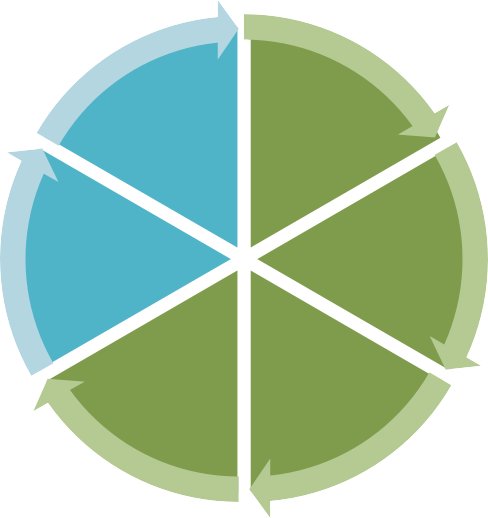 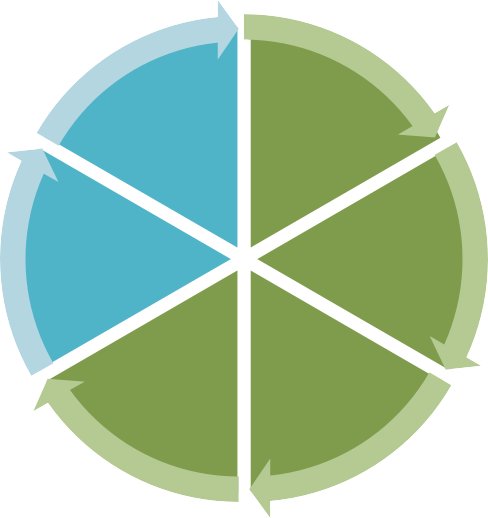 1055	A few of the funding recipients in the1056	NSTIC pilot program have used this1057	methodology while reviewing their systems 1058	for alignment with the NSTIC privacy  1059	guiding principle.50   These pilots provided 1060	valuable insight into the practical1061	application of this risk assessment1062	methodology. Their size ranged from start-1063	ups to large information technology1064	companies, and included systems designed 1065	for private use as well as public service 1066	deployment. The maturity of the systems 1067	assessed also varied, and allowed NIST to 1068	understand the value of privacy risk1069	assessment at different stages of technical1070	development.10711072	The worksheets catalog data actions, context, and other inputs of risk. The worksheets 1073	provided a baseline, but a number of the pilots ultimately customized them to fit the 1074	needs of their specific information systems.10751076	Guidance10771078	Instructions for the completion of the worksheets can be found in the sample worksheets 1079	below. Each page of instructions includes an example – this is a small use-case developed 1080	by NIST to illustrate how to include different inputs into the worksheets. The use case is 1081	illustrative only and does not reflect the design of any existing system, including those of 1082	the NSTIC pilots. The example purposefully includes many privacy flaws.1083108450 “Catalyzing the Marketplace: NSTIC Pilot Program,” supra Note 14.1085	Common Issues for Consideration10861087	Over the course of working with the NSTIC pilots, some initial challenges became1088	apparent.  These are listed below with some guidance for each.10891090	Unmitigated Risk10911092	In the worksheets, the Summary Issues are the first consolidated assessment where1093	observations that will provide the touch points for identifying problematic data actions 1094	are cataloged. This creates a critical juncture for the rest of the analysis – poor summation 1095	of the influence of contextual factors on data actions and personal information leads to 1096	poor downstream assessment of the potential problems for individuals. The goal of the 1097	risk assessment process is to provide a review of unmitigated risk in order to evaluate the 1098	comparative effectiveness of mitigating controls. However, pilots using this process1099	sometimes had trouble analyzing existing or planned systems without including controls.11001101	This created two challenges:1102	1.   Controls – either implemented or planned – can create an inaccurate assessment 1103		of existing or potential risks, and often created temptation for pilots to dismiss 1104		potential risks’ existence because they were already perceived as resolved. Just 1105		because a risk has been mitigated does not mean the risk does not exist at all – 1106		and understanding the sources of privacy risk in the system not only helps plan for 1107		mitigation strategies but will help agencies understand potential problems of1108	perception, user discomfort, or misunderstanding that could create loss of trust in1109	their system. Without analyzing unmitigated risk, agencies may leave an1110	important output of privacy risk assessment on the table.1111	2.   Because an agency has implemented a control to mitigate privacy risk does not1112	mean it is the most effective control. One benefit of risk assessment is the1113	comparative evaluation of privacy controls. One control might be more costly, but 1114	may mitigate risk across a wider number of data actions. Another may be less 1115	effective, but affect risk in a way more aligned with the organization’s priorities. 1116	Some controls may be more appropriate to the current design roadmap for the 1117	system than other mechanisms. Effective privacy engineering is about making 1118	informed, consistent choices about privacy design that reflect the organization’s 1119	intentions and priorities, and without comparing the virtues of a variety of1120	choices, that process is short-circuited.11211122	Personal Information11231124	It may be tempting for agencies to consider cataloging personal information only as what 1125	is familiar “PII” described in existing PIAs – Social Security Numbers, address, name, 1126	date of birth, etc. In order for these worksheets to be effective, agencies should consider 1127	personal information very broadly. Any information about an individual or that can be 1128	linked to an individual such as behavioral characteristics, should be cataloged in these 1129	worksheets. This includes information about session duration, login attempts, behavioral 1130	analysis – much of the information considered “metadata” or in system logs that are 1131	related to individual users can create privacy problems.1132This page is intentionally blank.1146	Task 1: Frame Business Objectives114711481149115011511152115311541155115611571158	Task 2: Frame Organizational Privacy Governance115911601161116211631164116511661167116811691170This page is intentionally blank.117111721173	The sample information filled out in worksheets 2 and 3 is based on the below use case (which describes a1174	fictional company and situation).11751176	Generic identity service provider (IDP) use case:1177	ACME IdP service generates a high‐assurance identity credentialby combining:1178		The individual’s (social site) online identity;1179		An in‐person identity proofing event at a trusted third party office (e.g., UPS, FedEx location);1180		A One Time Password (OTP) service to be usedas a second authentication factor.1181	The high‐assurance credential will subsequently be used to verify the identity of the individual as they attempt to access1182	governmentbenefits.118311851186	Worksheet 2: Assessing System Design1187	Purpose: Determining the risk for privacy of a particular data action in an information system requires determining the1188	likelihood that a data action will be problematic (i.e. creates the potential for adverse effectson ind ividuals) and its impact (to 1189	be analyzed in worksheet 3). The purpose of this worksheet is to identify and catalog the inputs for this risk analysis. These 1190	inputs are the data actions being performed by the system, the personal information being processed by the data action, and 1191	relevant contextual factors.11921193	Tasks:1194	1. Map data processing within the system.1195	2. Catalog general contextual factors.1196	3. Catalog specific data actions, personal information being processed and unique contextual factors.1197119811991200120112021203120412051206	Task 1: Map data processing within the system.1207	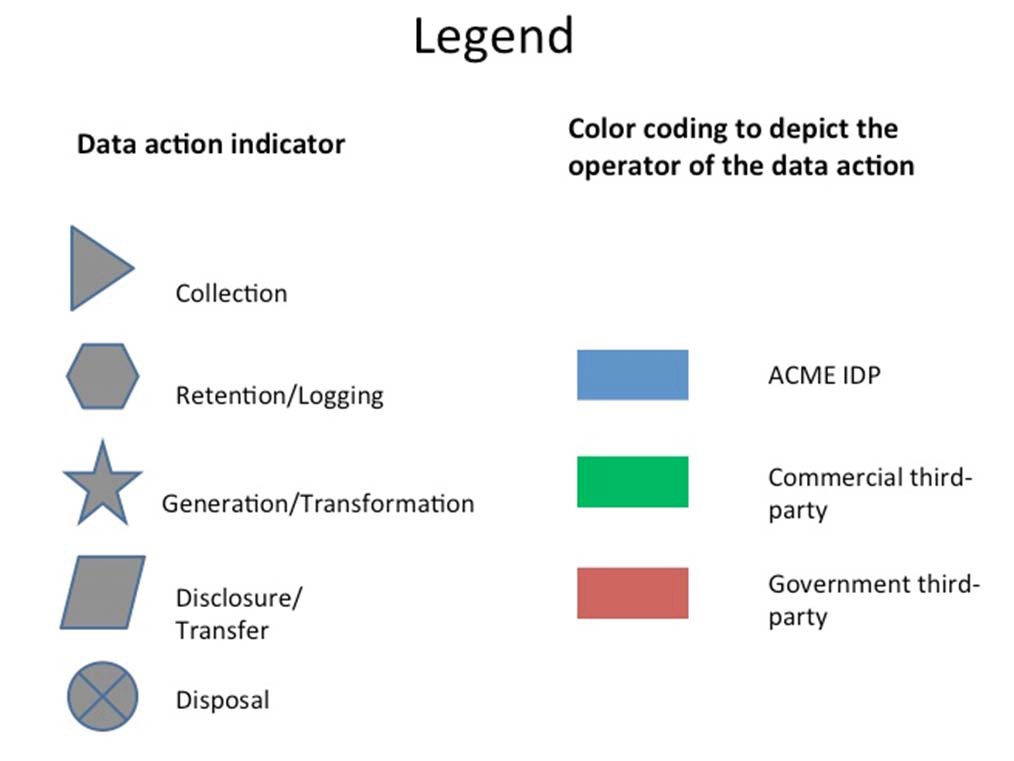 1208120912101211	Task 1: Map data processing within the system.1212	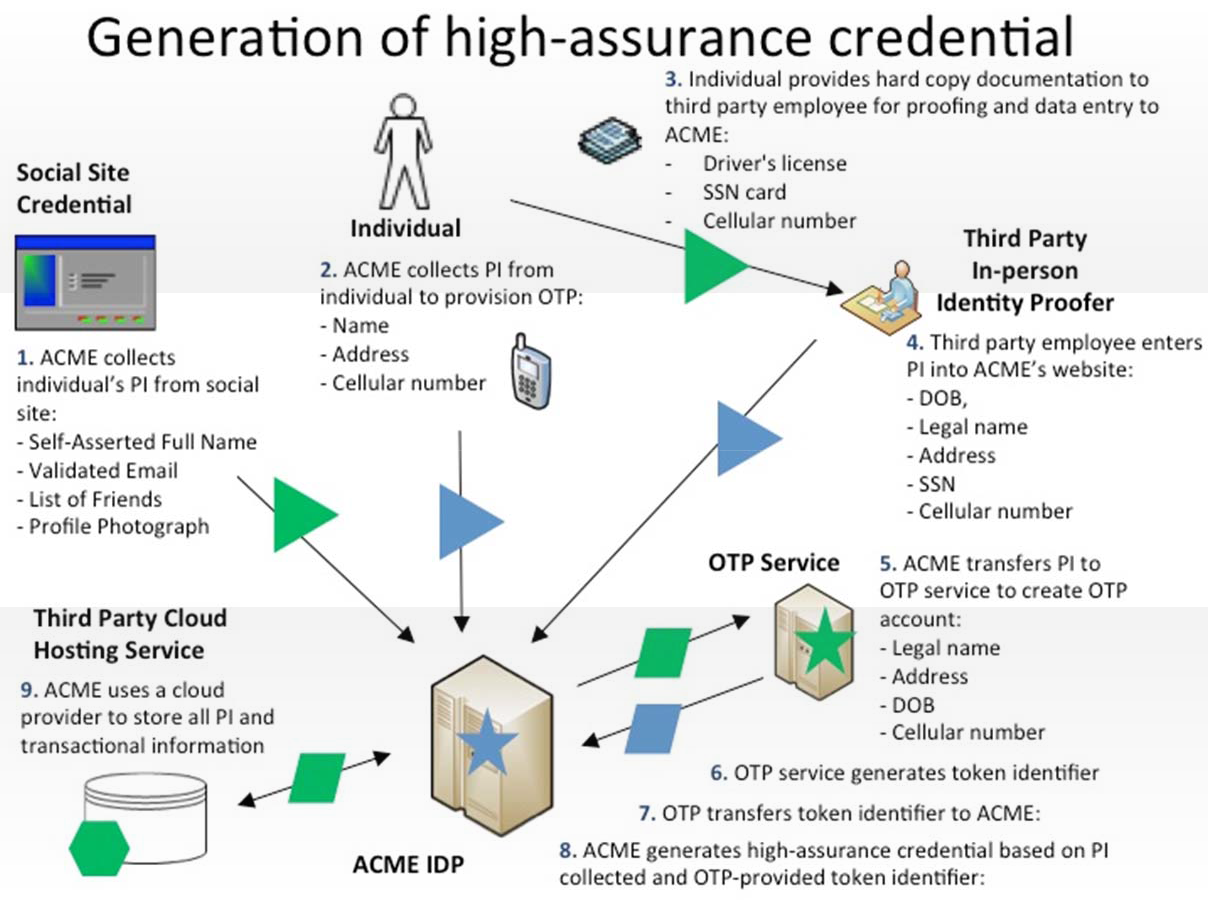 12131214	Appendix D: Worksheet 2 	page 4/712151216	Task 1: Map data processing within the system.1217	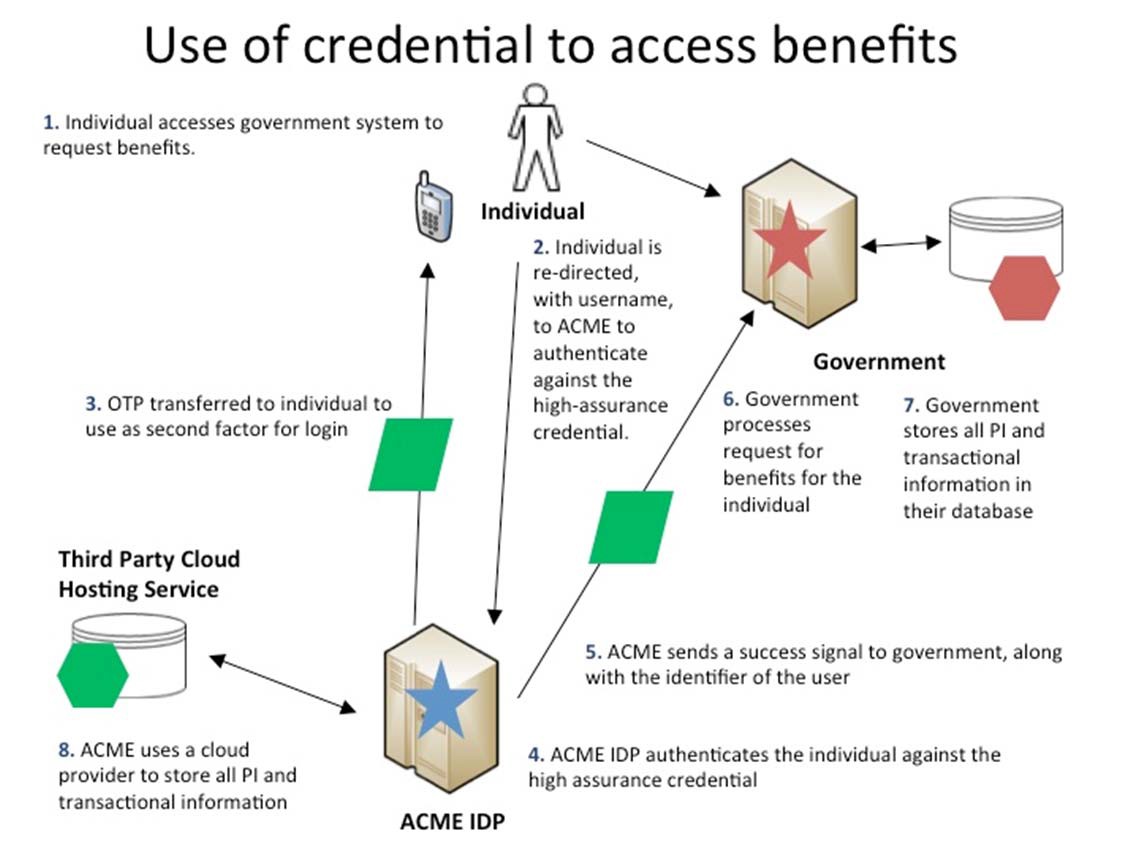 121812191220	Appendix D: Worksheet 2 	page 5/712211222	Task 1: Map data processing within the system.1223	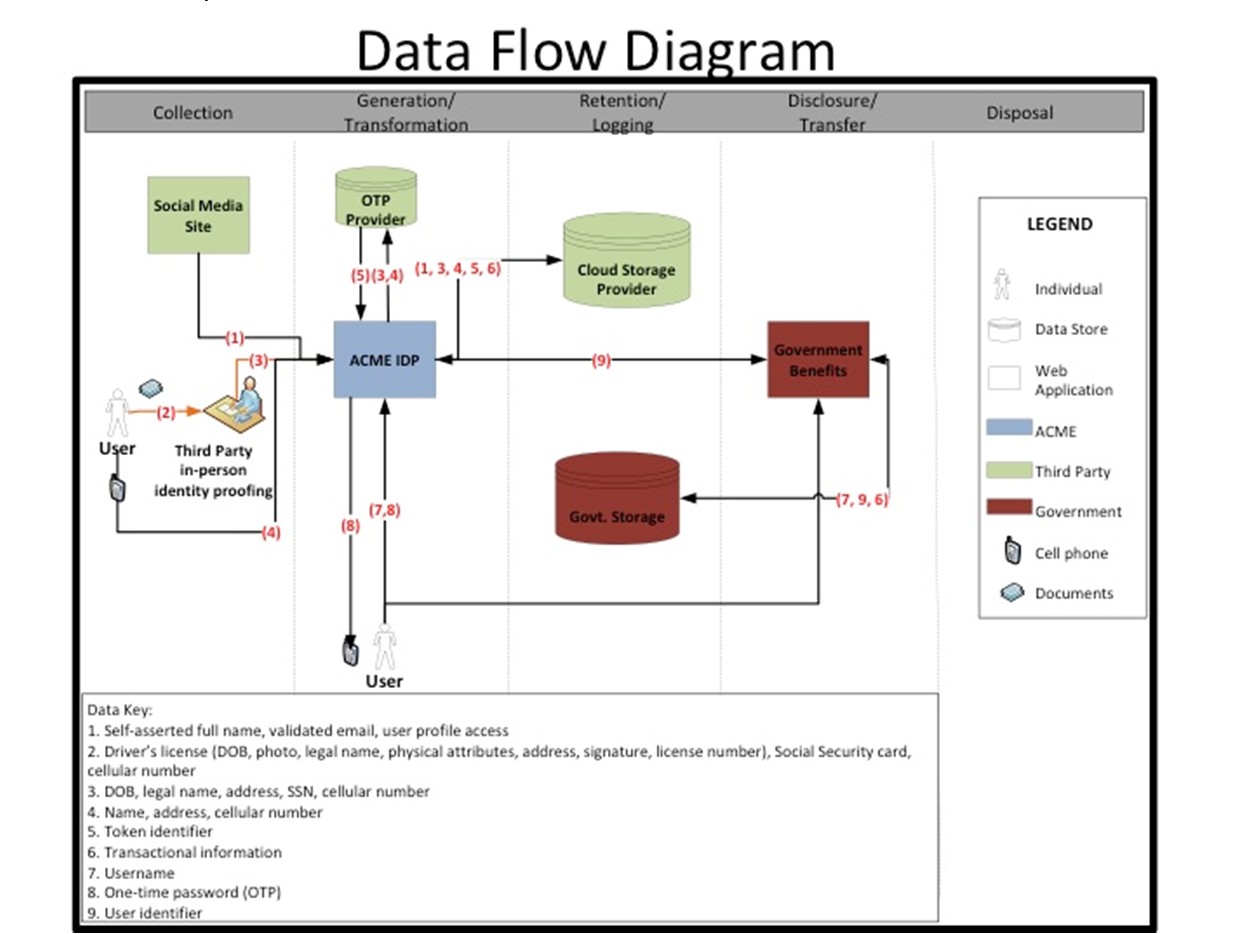 122412251226	Task 2: Catalog general contextualfactors.1227122812291230123112321233	Task 2: Catalog general contextualfactors.1234This page is intentionally blank.12351236	Guidance1237	Likelihood: Probability that a data action will become problematic for a representative or typical individual whose personal information is being1238	processed by the system.1239	Calculation: Determine on a scale from 1‐10 the estimated expected rate of occurrence for each potential problem for individuals whose1240	personal information is being processed per data action.1241	Prior Worksheet Inputs: Data actions and summary issues from worksheet 2.1242	Problematic Data Actions Catalog: See Appendix E. The catalog may be used as a way to categorize the adverse effects that could arise from the1243	issues or questions highlighted in the Summary Issues column. As noted in Worksheet 2, a summary issue may alleviate, rather than raise1244	concerns about adverse effects. In that case, the summary issue should be scored as 0.1245	Potential Problems for Individuals Catalog: See Appendix F. Problematic data actions may create the potential for more than one type of1246	problem. However, some of the problems may have a higher likelihood of occurrence than others. If the data action ultimately is scored as risky,1247	scoring the problems separately may help pinpoint what type of control would be most effective to mitigate the risk of the data action as a1248	whole.12491250125112521253	Guidance1254	Impact: Cost to the organization of a data action if it became problematic for a representative or typical individual whose personal information is1255	being processed by the system.1256	Calculation: Determine on a scale of 1‐10 the estimated effect of each potential problem for individuals per data action on the business impact1257	factors. The assigned values are added to calculate business impact per potential problem.1258	Prior Worksheet Inputs: Relevant inputs from Worksheet 1. For example, in considering noncompliance costs, review the legal requirements or1259	obligations identified in the legal environment box.1260	Business Impact Factors1261	Noncompliance Costs: Regulatory fines, litigation costs, remediation costs, etc.1262	Direct Business Costs: Revenue loss from customer abandonment, etc.1263	Reputational Costs: Brand, damage, loss of customer trust, etc.1264	Internal Culture Costs: Impact on capability of organization/unit to achieve vision/mission. Consider impact on productivity/employee morale1265	stemming from conflicts with internal cultural values.1266	Other: Any other costs that an organization wants to consider.1267	SAMPLE ‐ Table12681269	Guidance1270	Risk per Data Action: Apply the risk equation to the outputs of the likelihood & impact tabs to determine the estimated risk per data action. The1271	estimated likelihood per potential problem for individuals per data action is multiplied by its estimated business impact to yield the estimated1272	risk per potential problem. The sum of the estimated risks for each potential problem for individuals is the estimated risk per data action.1273	SAMPLE ‐ Table12741275	Guidance1276	System Risk Table: Indicates the estimated risk presented by a data action, its estimated percentage of system risk, and its estimated ranking1277	amongst other data actions. The risk column is the total estimated risk per data action and is colored to facilitate visual prioritization. The1278	percent of system risk column is the estimated risk per data action relative to all other data actions. The rank among the data actions column1279	assigns relative values to the data actions pursuant to their estimated system risk percentage.1280	SAMPLE – Data Action Risk Prioritization Table12811282128312841285	SAMPLE – Two Dimensional Problem Prioritization Table (including 5 top highest likelihood & impact outliers)12861287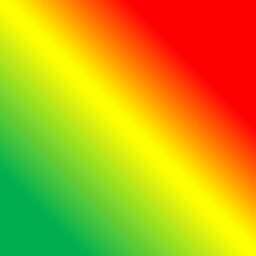 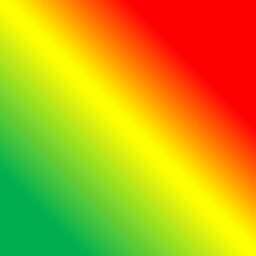 128812891290	Appendix E: Catalog of Problematic Data Actions12911292	Appropriation: Personal information is used in ways that exceed an individual’s expectation or authorization. Appropriation occurs 1293	when personal information is used in ways that an individual would object to or would have expected additional value for, absent an 1294	information asymmetry or other marketplace failure. Privacy harms that Appropriation can lead to include loss of trust, economic loss 1295	or power imbalance.12961297	Distortion: The use or dissemination of inaccurate or misleadingly incomplete personal information. Distortion can present users in an1298	inaccurate, unflattering or disparaging manner, opening the door for discrimination harms or loss of liberty.12991300	Induced Disclosure: Pressure to divulge personal information. Induced disclosure can occur when users feel compelled to provide 1301	information disproportionate to the purpose or outcome of the transaction. Induced disclosure can include leveraging access or 1302	privilege to an essential (or perceived essential) service. It can lead to harms such as power imbalance or loss of autonomy.13031304	Insecurity: Lapses in data security. Lapses in data security can result in a loss of trust, as well as exposing individuals to economic1305	loss, and stigmatization.13061307	Surveillance: Tracking or monitoring of personal information that is disproportionate to the purpose or outcome of the service. The 1308	difference between the data action of monitoring and the problematic data action of surveillance can be very narrow. Tracking user 1309	behavior, transactions or personal information may be conducted for operational purposes such as protection from cyber threats or to 1310	provide better services, but it becomes surveillance when it leads to harms such as power imbalance, loss of trust or loss of autonomy 1311	or liberty.13121313	Unanticipated Revelation: Non-contextual use of data reveals or exposes an individual or facets of an individual in unexpected ways. 1314	Unanticipated revelation can arise from aggregation and analysis of large and/or diverse data sets. Unanticipated revelation can give 1315	rise to stigmatization, power imbalance and loss of trust and autonomy.13161317	Unwarranted Restriction: Unwarranted restriction to personal information includes not only blocking tangible access to personal 1318	information, but also limiting awareness of the existence of the information within the system or the uses of such information. Such 1319	restriction of access to systems or personal information stored within that system can result in harms such as exclusion, economic loss 1320	and loss of trust.1321	Appendix F: Catalog of Problems for Individuals13221323	Loss of Self Determination1324		Loss of autonomy: Loss of autonomy includes needless changes in behavior, including self-imposed restrictions on freedom of1325	expression or assembly.1326		Exclusion: Exclusion is the lack of knowledge about or access to personal information. When individuals do not know what 1327		information an entity collects or can make use of, or they do not have the opportunity to participate in such decision-making, it 1328		diminishes accountability as to whether the information is appropriate for the entity to possess or the information will be used 1329		in a fair or equitable manner.1330		Loss of Liberty: Improper exposure to arrest or detainment. Even in democratic societies, incomplete or inaccurate information1331	can lead to arrest, or improper exposure or use of information can contribute to instances of abuse of governmental power.1332	More life-threatening situations can arise in non-democratic societies.1333		Physical Harm: Actual physical harm to a person.1334	Discrimination1335		Stigmatization: Personal information is linked to an actual identity in such a way as to create a stigma that can cause1336	embarrassment, emotional distress or discrimination. For example, sensitive information such as health data or criminal1337	records or merely accessing certain services such as food stamps or unemployment benefits may attach to individuals creating1338	inferences about them.1339		Power Imbalance: Acquisition of personal information that creates an inappropriate power imbalance, or takes unfair1340	advantage of or abuses a power imbalance between acquirer and the individual. For example, collection of attributes or1341	analysis of behavior or transactions about individuals can lead to various forms of discrimination or disparate impact, including1342	differential pricing or redlining.1343	Loss of Trust1344		Loss of trust is the breach of implicit or explicit expectations or agreements about the handling of personal information. For 1345		example, the disclosure of personal or other sensitive data to an entity is accompanied by a number of expectations for how 1346		that data is used, secured, transmitted, shared, etc. Breaches can leave individuals leave individuals reluctant to engage in 1347		further transactions.1348	Economic Loss1349		Economic loss can include direct financial losses as the result of identity theft to the failure to receive fair value in a1350	transaction involving personal information.1351	Appendix G: Catalog of Contextual Factors13521353	Appendix H: References13541355	LEGISLATION997CPSCyber‐physical systems998FIPPsFair Information Practice Principles999IDPIdentity service provider1000IoTInternet of Things1001ITLInformation Technology Laboratory1002NISTNational Institute of Standards and Technology1003NITRDNetworking and Information Technology Research and Development1004NSTICNational Strategy for Trusted Identities in Cyberspace1005OTPOne time password1006PIAPrivacy impact assessment1007PRAMPrivacy Risk Assessment Methodology1008PRMFPrivacy Risk Management Framework1009RMFRisk Management Framework1010113611371.Frame business objectives. Frame the business objectives for the system(s),1138including the organizational needs served.113911402.Frame organizational privacy governance. Frame the organizational privacy1141governance by identifying privacy‐related legal obligations, principles,1142organizational goals and other commitments.114311441145Data ActionPersonal InformationSpecific ContextSummary IssuesCollection from the Social Media Site‐Self‐Asserted Full Name‐Validated Email‐List of Friends‐Profile Photograph‐One‐time action (per user) between social credential and ACME IDP, but establishes an ongoing relationship between user’s social media presence and ACME IDP‐Social credential linkingis vis ible touser‐Linking of social credential simplifiesaccess to government benefits system‐User profile may contain information the user considers sensitive‐User profile may contain information from other users not participating in the system‐User profile includes information unrelated to the purpose and operations of the system‐Access to PI is consented by user‐Nature of the API: full profile access is granted (by default: name, validated email, profile photograph, and list of friends)‐Full social credential profile access (including picture and list of friends) is not necessary for fulfilling operational purpose.‐Will users understand the eventual high‐assurance credential is controlled by ACME and not by their social credential provider?‐How will perception of the social media organization’s privacy practices impactusers’ willingnessto consent to this data action?‐Will the user understand ACME will have ongoing access to information stored in their social profile?‐Will users’ social media privacy settings allow this data action?Example Contextual FactorsOrganizationalSystem includes both government benefits agency and commercial service providersMultiple privacy policies governing systemPublic perception: high expectation of privacy with government benefits agency, low expectation with social credential providerRelationships: No pre‐existing relationship with ACME IDP, regular interactions with government benefits agency, regular interactions with social credential providerSystemPersonal information is not intended to be made publicNew system, no history with affected individuals. Low similarity with existing systems/uses of social identity.Four parties sharing personal information: one public institution, three privateACME will use 3rd party cloud providerUserHigh sensitivity about government benefits provided by systemUsers exhibit various levels of technical sophisticationPotential user confusion regarding who "owns" the various segments of each system20% of users use privacy settings at social providerDataActionsSummary IssuesProblematicData ActionsPotentialProblems for IndividualsBusiness Impact FactorsBusiness Impact FactorsBusiness Impact FactorsBusiness Impact FactorsBusiness Impact FactorsTotalBusiness ImpactNoncomplianceCostsDirectBusiness CostsReputationalCostsInternalCulture CostsOtherCollectionfromthe social media siteFull social credential profile access (including picture andlist of friends)i s not necessary for fulfilling operational purpose.‐Appropriation‐Induced disclosure‐Surveillance‐Unanticipated revelationStigmatization766423Collectionfromthe social media siteFull social credential profile access (including picture andlist of friends)i s not necessary for fulfilling operational purpose.‐Appropriation‐Induced disclosure‐Surveillance‐Unanticipated revelationPower Imbalance768425Collectionfromthe social media siteHow will perception of the socialmedia organization’s privacypractices impact users’ willingness to consent to this data action?‐Induced disclosure‐SurveillanceLoss of Trust768728Data ActionsPotential ProblemsLikelihoodBusiness ImpactRisk per Potential ProblemRisk per Data ActionCollection from the social media siteStigmatization723161379Collection from the social media sitePower Imbalance22550379Collection from the social media siteLoss of Trust628168379DA2Economic Loss632192317DA2Loss of Autonomy51995317DA2Exclusion21530317DA3Loss of Trust625150577DA3Stigmatization736252577DA3Loss of Liberty535175577DA4Loss of Trust548240240DA5Economic Loss637222821DA5Loss of Autonomy520100821DA5Power Imbalance32575821DA5Exclusion833264821DA5Stigmatization440160821DA6Loss of Trust522110438DA6Loss of autonomy532160438DA6Exclusion628168438DA7Loss of Autonomy843344659DA7Stigmatization91090659DA7Power Imbalance727189659DA7Exclusion4936659DA8Loss of autonomy41352514DA8Stigmatization932288514DA8Power Imbalance815120514DA8Exclusion6954514DA9Loss of Trust339117213DA9Loss of Liberty24896213DA10Loss of Trust41456161DA10Power Imbalance6954161DA10Stigmatization31751161Data ActionsRiskPercent of System RiskRank among Data ActionsCollection from social media site3799%6DA23177%7DA357713%3DA42406%8DA582119%1DA643810%5DA765915%2DA851412%4DA92135%9DA101614%10Collection from social media site3799%6Data ActionsPotential ProblemsPoint LabelLikelihoodBusiness ImpactCollection from the social media siteStigmatizationA723Collection from the social media sitePower ImbalanceB225Collection from the social media siteLoss ofTrustC628DA2Economic LossD632DA2Loss of AutonomyE519DA2ExclusionF215DA3Loss ofTrustG625DA3StigmatizationH736DA3Loss ofL ibertyI535DA4Loss ofTrustJ548DA5Economic LossK637DA5Loss of AutonomyL520DA5Power ImbalanceM325DA5ExclusionN833DA5StigmatizationO440DA6Loss ofTrustP522DA6Loss of autonomyQ532DA6ExclusionR628DA7Loss of AutonomyS843DA7StigmatizationT910DA7Power ImbalanceU727DA7ExclusionV49DA8Loss of autonomyW413DA8StigmatizationX932DA8Power ImbalanceY815DA8ExclusionZ69DA9Loss ofTrust Loss ofL ibertyAA BB323948DA10Loss ofTrustCC414DA10Power ImbalanceDD69DA10StigmatizationEE317CategoryContextual factors to considerOrganizationalThe nature of the organizations engaged in the system such as public sector, private sector or regulated industry and how this factor might impact the data actions being taken by the system(s).The public perception about participating organizations with respect to privacy.The nature and history of user relationships with the organizations participatingin the system(s).SystemThe degree of connections to external systems and the nature of the data actions being conducted by those external systems such as retention, disclosure, or secondary use.Any intended public exposure of personal information and the degree of granularity.The nature and history of user interactions withthe system(s).The degree of similarity between the operational purpose (e.g. goods or services beingoffered) of this system and other systems that users have interacted with at participating organizations.IndividualsWhat is known about the privacy interests of the individuals whose information is being processed by the system.The individuals' degree of information technology experience/understanding.Any demographic factors that would influence the understanding or behavior of individuals with respect to the data actions being taken by thesystem (s).Data ActionThe duration or frequency of the data actions being taken by the system(s).How visible the data actions are to the individual.The relationship between data actions being taken by the system(s) and the operational purpose. For example, in what manner or to what degree is the personal information being collected or generated contributing to the operational purpose?The degree of sensitivity of the personal information, including particular piecesor the bundle as a whole.135613571.   E-Government Act [includes FISMA] (P.L. 107-347), December 2002.135813592.   Privacy Act of 1974 (P.L. 107-56), December 1974.13601361POLICIES, DIRECTIVES, REGULATIONS, AND MEMORANDA136213631.Department of Health, Education, and Welfare, Secretary’s Advisory Committee on Automated Personal Data Systems,1364Records Computers and the Rights of Citizens, June 1973.136513662.Federal Trade Commission, Staff Report, Internet of Things: Privacy and Security in a Connected World, January 2015.136713683.Government Accountability Office, Office of the Inspector General, GAO’s Privacy Program: Opportunities Exist to Further1369Protect Personally Identifiable Information (PII), March 2015137013714.Government Accountability Office, Report to Congressional Requesters, High-Risk Series: An Update, February 2015.137213735.Government Accountability Office, Report to Congressional Requesters, Actions Needed to Address Weaknesses in1374Information Security and Privacy Controls, September 2014.137513766.National Institute of Standards and Technology, Framework for Improving Critical Infrastructure Cybersecurity, February13772014.137813797.The White House, Executive Office of the President, Big Data: Seizing Opportunities, Preserving Values, May 2014.138013818.The White House, Executive Office of the President, National Strategy For Trusted Identities In Cyberspace: Enhancing1382Online Choice, Efficiency, Security, and Privacy, April 2011.13831384STANDARDS138513861.National Institute of Standards and Technology Federal Information Processing Standards Publication 199, Standards for1387Security Categorization of Federal Information and Information Systems, February 2004.138813891390GUIDELINES AND INTERAGENCY REPORTS139113921.National Institute of Standards and Technology Special Publication 800-14, Generally Accepted Principles and Practices for1393Securing Information Technology Systems, September 1996.139413952.National Institute of Standards and Technology Special Publication 800-21-1, Second Edition, Guideline for Implementing1396Cryptography in the Federal Government, December 2005.139713983.National Institute of Standards and Technology Special Publication 800-30, Revision 1, Guide for Conducting Risk1399Assessments, September 2012.140014014.National Institute of Standards and Technology Special Publication 800-37, Revision 1, Guide for Applying the Risk1402Management Framework to Federal Information Systems: A Security Life Cycle Approach, February 2010.140314045.National Institute of Standards and Technology Special Publication 800-39, Managing Information Security Risk:1405Organization, Mission, and Information System View, March 2011.140614076.National Institute of Standards and Technology Special Publication 800-53, Revision 4, Security and Privacy Controls for1408Federal Information Systems and Organizations, April 2013.140914107.National Institute of Standards and Technology Special Publication 800-100, Information Security Handbook: A Guide for1411Managers, May 2007.141214138.National Institute of Standards and Technology Special Publication 1500-4, Draft NIST Big Data Interoperability Framework:1414Volume 4, Security and Privacy, April 2015.141514169.National Institute of Standards and Technology Interagency Report 7628, Revision 1, Guidelines for Smart Grid1417Cybersecurity: Volume 2 – Privacy and the Smart Grid, September 2014.1418141910.National Institute of Standards and Technology Draft Interagency Report 8053, De-Identification of Personally Identifiable1420Information, April 2015.1421142211.National Institute of Standards and Technology Internal Report 8054, NSTIC Pilots: Catalyzing the Identity Ecosystem, April14232015.14241425